Warriors Roleplay part 3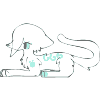 unicornsrockPosted 1 year agoFlowermist:had kits <3Delete Comment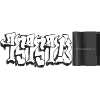 pspsp13Posted 1 year agocant rp right now i'm building houses on the sims 2pspsp13Posted 1 year agoi'm going to see if i can livestream while playing it hold onDelete Commentpspsp13Posted 1 year agokk
http://www.livestream.com/pspsp13tvDelete CommentunicornsrockPosted 1 year agokk ;DDelete Commentpspsp13Posted 1 year agokk =3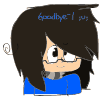 bleepbloopPosted 1 year agoIcewing:out of depression hi Phantomclaw purrsDelete Commentpspsp13Posted 1 year agoPhantomclaw:nods pulling porcupine needles from Phantomtail..rear end and on her paws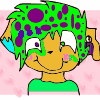 squeakerPosted 1 year agoLeafpaw: is getting better at keeping the mind reading thing a secret

Treepaw: its so awsome being an apprentice!Delete Commentpspsp13Posted 1 year agoNightfur:watching Daftpunk's kitspspsp13Posted 1 year agoif i dont reply very soon i'm playing the sims 2Delete CommentsqueakerPosted 1 year agok

Fawnpaw: looking for a freind

Sweetpaw: laying down watching the cloudsReply to Comment Delete Comment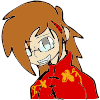 RinKagamine11Posted 1 year agoScorchkit:Hello there! ^^Reply to Comment Delete CommentunicornsrockPosted 1 year agokit 1:mewls
kit 2:squirms
kit 3:sleep
kit 4:meeep.
kit 5:o3o
kit 6:mwerp.
Flowermist:>.>" And I'm gonna have to RAISE these little things? laughs jus kiddin'
(lol XD)Delete Commentpspsp13Posted 1 year agoDaftpunk:watchessbleepbloopPosted 1 year agoOrangesplash:worried Icewing seems TO happy....anywho,these kits need ta be born-there OVERDUE! isn't there a herb that makes them come?
Shadowpaw:looking at D-punks kits i-i don't knowDelete Commentpspsp13Posted 1 year agoStormfrost:over herd the conversation...to tell you the truth Orangesplash,your kits are on time Flowermist was earlyunicornsrockPosted 1 year agoFlowermist: :B I dun care. as long as these little critters ain't goin' anywhere..:B
Streamingkit:asleep quietlyDelete Commentpspsp13Posted 1 year agoDaftpunk:hmm
Stormfrost:thinks:i wonder what Dawningtails is doing
Dawningtail:starring at a wall
Adderkit:very clumsily playing around with his brothers&sistersunicornsrockPosted 1 year agoHoneykit:hi Adderkit! smile
Flowermist:the one that looks like a mixture of me an Chromejump is Darkkit, she's a she-kit. The one that's silver with a bit of blue is Streamingkit.
The one next to her is Hawkkit.
And Shadowedkit, thinks:after my brother
This one's white fur is so pretty! I'll name her Starkit.
And the last one is...hesitates [insert name here]kit. 
(I'll draw them later =0= I can't remember he last one's name.)Delete Commentpspsp13Posted 1 year agoAdderkit:looks at her scaredM-muw!runs behind DaftpunkDaftpunk:picks up Adderkit and places him down
Adderkit:hiding
(kk)unicornsrockPosted 1 year agoHoneykit:O.O"?
Flowermist:XD
Darkkit:meep.
Hawkkit:=0=
Streamingkit:-3-
Darkkit:*has dark pink fur(kinda like Stoneflight's...OMG CRYSTALKIT & DOVEKIT ARE RELATED TO ONESTAR AND THERE HALF CLAN. I FOUND DERE FAMILY TREE.)Delete Commentpspsp13Posted 1 year agoAdderkit:still hidingunicornsrockPosted 1 year agoHoneykit:ears and tail droop, unuaslly sad he doesn't like me. :(Delete Commentpspsp13Posted 1 year agoDaftpunk:this is prabibly his first time seeing you and dosn't quite really know what you look like
Adderkit:realises he's not behind his mother and hides behind EaglekitunicornsrockPosted 1 year agoHoneykit:oh. He's cute.Delete Commentpspsp13Posted 1 year agoDaftpunk:of curse he is but i'm worried about all of my kits
Adderkit:still hidingunicornsrockPosted 1 year agoHoneykit:of curse? Don't you mean "Course"? blinks at him, looking unthreatening and kinda shyDelete Commentpspsp13Posted 1 year agoDaftpunk:no,sadlysighs
Adderkit:tucks Eaglekit's tail around himunicornsrockPosted 1 year agoHoneykit:looks sad
Darkkit:sniffing her mother's tailDelete Commentpspsp13Posted 1 year agoEaglekit:pounces on AdderkitunicornsrockPosted 1 year agoHoneykit:wondering if she should help him, gets ready to pounceDelete Commentpspsp13Posted 1 year agoAdderkit:laughs
Sagekit:jumps on top of themX3
Azulkit:jumps on hinds legs and topples on them
Gingerkit:leaps on themXDunicornsrockPosted 1 year agoHoneykit:pig pile! jumps on them, gigglingDelete Commentpspsp13Posted 1 year agoEaglekit:laughs
Adderkit:still laughing but is scared cause he cant feel his arm anymore
Azulkit:tail starts hurtingunicornsrockPosted 1 year agoHoneykit:under everyone hey, what wrong Adderkit? worriedDelete Commentpspsp13Posted 1 year agoAdderkit:stops laughing&Squeals in pain
Daftpunk:Adderkit?!
Daftpunks other kits:jumps off
Adderkit:on his back crying&wailing
Flowertunnle:Stormfrost!
Stormfrost:running overwhat?
Flowertunnle:it's Adderkit
Stormfrost:looks at Adderkit on the ground cryingbleepbloopPosted 1 year agoOrangesplash:whew! thats a relief!
Shadowpaw:watching the "pig pile" 0_0" what up wif Adderkit? he's all shakesDelete Commentpspsp13Posted 1 year agoStormfrost:looks over Adderkithis arm,he lost the feeling in his arm and he cant move itbleepbloopPosted 1 year agoShadowpaw:thats kinda like how Ghostpaw felt when he broke his arm

Ghostpaw:hear him in the backround yes his arm is broken!Delete Commentpspsp13Posted 1 year agoStormfrost:Daftpunk,what was he doing?
Daftpunk:he was playing around with his brothers&sisters and his arm was raised up and it just slowly started to get lower&lower and he started crying
Stormfrost:hmmpicks up Adderkit
Adderkit:crying,his arm danglingbleepbloopPosted 1 year agoShadowpaw:yells to Ghostpaw mabey not! turns to Stormfrost mabey it fell asleep?Delete Commentpspsp13Posted 1 year agoStormfrost:mummblingi've neber sween a aerm fwall aswleep lwike twhat
(i've never seen a arm fall asleep like that)squeakerPosted 1 year agoFawnpaw: oh my starclan! comes rushing there what happened!?

the twins: rush in

Sweetpaw: oh no is he ok?Delete Commentpspsp13Posted 1 year agoStormfrost:carrying Adderkit
Adderkit:stopped crying but his tears are still falling,arm still dangling
Daftpunk:i dont know but i hope he's okworring her butt off
Eaglekit:thinks:i hope he's ok...I HOPE WE DIDN'T HURT HIS ARM!!! OH WHAT IF WE DID...starts mewling like crazybleepbloopPosted 1 year agoShadowpaw:follows is there anything i need to get?Delete Commentpspsp13Posted 1 year agoStormfrost:Poppyseeds,and lots of them
Adderkit:starts cryingsqueakerPosted 1 year agoFawnpaw: oh maybe it poped out of its socket! sounds older than she should

Leafpaw: pats Eaglekits back nicelyDelete Commentpspsp13Posted 1 year agoStormfrost:no it's not that Adderkit would be out cold from the painunicornsrockPosted 1 year agoHoneykit:following Stormfrost, worried sick.Delete Commentpspsp13Posted 1 year agoStormfrost:places Adderkit on a small pile of mossSmalltail,come here
Smalltail:...whats up with him
Stormfrost:his arm detatched from his nerves&bones are wearing away
Smalltail:you mean his arm has to be amputated?
Stormfrost:ToT' yeah it has to be amputated
Adderkit:confused on what amputated meansbleepbloopPosted 1 year agoShadowpaw:goes to the herbs and brings back poppyseed this should be enoughDelete Commentpspsp13Posted 1 year agoStormfrost:yeah it is,give 6 to 10 poppy seeds to him me&Smalltail will be right backunicornsrockPosted 1 year agoHoneykit:crouching over him, licking his face like a mother would a kitDelete Commentpspsp13Posted 1 year agoAdderkit:jerks away,falls down and starts crying againsqueakerPosted 1 year agoAll four of mousepelts kits: O[]o oh nu!

Mousepelt: oh my!Delete Commentpspsp13Posted 1 year agoDaftpunk:crying softly
Nightfur:comforting his sisterunicornsrockPosted 1 year agoHoneykit:worried, steps back come on, Adderkit. Try to sleep. Thinks:maybe a little rest will help him.Delete Commentpspsp13Posted 1 year agoAdderkit:cryingunicornsrockPosted 1 year agoHoneykit:lays down hmmmm......Delete Commentpspsp13Posted 1 year agoAdderkit:squeals
Stormfrost:comes back with a very sharp barb wire,a tone of cobwebs and thick...very thick grass bladesbleepbloopPosted 1 year agoShadowpaw:feeds him poppyseeds and says gently eat these they'll help you feel betterDelete Commentpspsp13Posted 1 year agoAdderkits:slowly stops crying and licks them up,and chokes on one from eating it to fast&is goes down 2 seconds later,Slowly falling tiredm-mew>0<squeakerPosted 1 year agoLeafpaw: is trying not to cry at all the sad thoughts and shuts his eyes so they dont escape

Treekit: i feel so bad...ima be his friend! randomly declares thatDelete Commentpspsp13Posted 1 year agoDaftpunk:sad
Adderkit:getting very sleepybleepbloopPosted 1 year agoShadowpaw:sees the barb wire n glass ack! e0o"Delete Commentpspsp13Posted 1 year agoStormfrost:?? whats up with you?
Adderkit:sleepbleepbloopPosted 1 year agoShadowpaw:twitches i-it's so sharp! what are you doing surgery?!Delete Commentpspsp13Posted 1 year agoStormfrost:kinda sorta...yeahunicornsrockPosted 1 year agoHoneykit:doesn't care
Mistyflower:sympatheticDelete Commentpspsp13Posted 1 year agoStormfrost:Mistyflower can you check to see if he's asleepglares at the sharp barb wire
Adderkit:asleepsqueakerPosted 1 year agoSweetpaw: sobbing

Leafpaw: d-does it hurt wh-when you g-get a leg ampu...


(edit: treepaw)Delete Commentpspsp13Posted 1 year agoStormfrost:looks uphmm...what?unicornsrockPosted 1 year agoMistyflower:? o...k...suddenly realizes amputation? oh, yeah he is sleeping.
Honeykit:pleasedDelete Commentpspsp13Posted 1 year agoStormfrost:ok thankscarefully places the sharp wire around his failing armSmalltail,hand me the extra cobwebs
Smalltail:pushes them with his tail over toward Stormfrost
Stormfrost:gently pushes the wire in Adderkits arm
Adderkit:twitches in his sleepsqueakerPosted 1 year agoLeafpaw: d-does it?! eyes big and watery

Treepaw: trying not to giggle at his brothers reactionDelete Commentpspsp13Posted 1 year agoStormfrost:yes it doesbleepbloopPosted 1 year agoShadowpaw:oh grabs a leaf and gets ready to cover his eyesDelete Commentpspsp13Posted 1 year agoStormfrost:places the cobwebs around where the wire was
Adderkit:twitching
Smalltail:watches closelysqueakerPosted 1 year agoLeafpaw: eyes widen and rushes out of the den or watever there in

Treepaw: i-i cant watch! closes eyes and plugs ears

The girls: run to Mousepelt were they close there eyes and plug there ears*Delete Commentpspsp13Posted 1 year agoStormfrost:puls the wire tightly and puts the glass on the opposite side where Adderkit is bleeding from his cut arm,covers arm with cobwebs,looking at his bone
Smalltail:it's so weak...
Stormfrost:i know,no wonder his arm gave up on himsnaps his bone gently so he wont feel it
Nightfur:i think i'm going to be sick...
Stormfrost:takes the grass and puts his flab skin over the cut and stitches it upbleepbloopPosted 1 year agoShadowpaw:pulls leaf away i gotta learn dis stuffDelete Commentpspsp13Posted 1 year agoStormfrost:carefully stitching his skin backsqueakerPosted 1 year agoMousepelt: im so sorry for the little dude! Im also happy im not a mediin cat though shuddersDelete Commentpspsp13Posted 1 year agoNIghtfur:feeling sick=6=squeakerPosted 1 year agoLeafpaw: shuttering in the bushes

Sweetpaw: i-i think ima b-barf runs outside the camp a little ways before she barfsDelete Commentpspsp13Posted 1 year agoNightfur:dissapears to vomit his heart out(not really)
Stormfrost:finished stitching his arm and cuts the grass lightly...Smalltail,can you bury his little arm
Smalltail:ok surebleepbloopPosted 1 year agoShadowpaw: 0.0 taking notesDelete Commentpspsp13Posted 1 year agoStormfrost:cheacking his stitch arm and puts the cobwebs over it
Adderkit:asleep*squeakerPosted 1 year agoFawnpaw: shivering e-e-eh..

Leafpaw: trying very hard to stay out of that kits dreamDelete Commentpspsp13Posted 1 year agoStormfrost:thats one strong kit
Adderkit:sleepsqueakerPosted 1 year agoMousepelt: yes very *looks at him sadlyDelete Commentpspsp13Posted 1 year agoStormfrost:places a ton a poppyseeds to were he can find them
Adderkit:gives a faint mew from pain but is still asleepsqueakerPosted 1 year agoSweetpaw: is done and decides to go drink some water and eats some mint leafs. later comes back when her breath smells goodDelete Commentpspsp13Posted 1 year agoNightfur:has not come back
Daftpunk:asking about her son
Stormfrost:he's resting Daftpunk,and you should tosqueakerPosted 1 year agoSweetpaw: carfully and very gently lays down next to her cuzin

Leafpaw: his sobs can be heard by some apprenticesDelete Commentpspsp13Posted 1 year agoAdderkit:opens mouth to breath cause his noes gets clogged some times while he sleepssqueakerPosted 1 year agoSweetpaw: ^.^U lays head down and falls asleepDelete Commentpspsp13Posted 1 year agoAdderkit:=0= =o= =-= =o= =0= =o= =-=squeakerPosted 1 year agoSweetpaw: very faintly snores

Leafpaw: shakly gets out of the bushes and climbs up a treeDelete Commentpspsp13Posted 1 year agoAdderkit:twitches a little and rolls on his other sidesqueakerPosted 1 year agoLeafpaw: shivers and tears roll down his cheeks because he is literaly feeling the kits pain

Sweetpaw: -o-zzDelete Commentpspsp13Posted 1 year agoAdderkit:starting to wake up,starts mewling in painmew?!squeakerPosted 1 year agoLeafpaw: g-g making pained sounds

Sweetpaw: wakes up quickly oh i bet you need some poppy seeds*

(dont ignore the epicness of leafpaw O3O)Delete Commentpspsp13Posted 1 year ago(i'm not >0<)
Adderkit:starts to quietly cry in paintsqueakerPosted 1 year agoLeafpaw: more pained sounds

SweetbleepbloopPosted 1 year agoOrangesplash:pats adderkit's head ^^ how ya feelin'?Delete Commentpspsp13Posted 1 year agoAdderkit:gruntsmewunicornsrockPosted 1 year agoHoneykit:thinks:maybe when he's an apprentice, my father'll be his mentor!...how're you feeling? Is your arm alright? looking anxiosDelete Commentpspsp13Posted 1 year agoAdderkit:mewT-T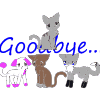 WillowfrostPosted 1 year agohawkwing: licks adderkit's ear you feeling okay buddy?Delete Commentpspsp13Posted 1 year agoAdderkit:trys to walk to Hawkwing but falls downmew!annoyed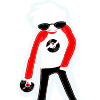 jayray2826Posted 1 year agoIt's alright. You didn't know.Delete Commentpspsp13Posted 1 year agonyaWillowfrostPosted 1 year agoHawkwing: helps him get up go get some rest, okay?Delete Commentpspsp13Posted 1 year agoAdderkit:mewwobbles/limps&trips to his spot in the medicinecats denWillowfrostPosted 1 year agohawkwing: pads over to the nursery to visit d-punkDelete Commentpspsp13Posted 1 year agoDaftpunk:cleaning Sagekit
Sagekit:laughing cause it ticklesWillowfrostPosted 1 year agoHawkwing: Hi there.Delete Commentpspsp13Posted 1 year agoDaftpunk:purringhi HawkwingWillowfrostPosted 1 year agohawkwing: lays down how r the kits?

g2gDelete Commentpspsp13Posted 1 year agoDaftpunk:there ok all but Adderkitjayray2826Posted 1 year agoBrambleshadow: done ravingDelete Commentpspsp13Posted 1 year agoAdderkit:very annoyedjayray2826Posted 1 year agoBrambleshadow: wishing she has a secret admirerDelete Commentpspsp13Posted 1 year ago(you do know Lionclaw likes her right?)
Adderkit:annoyedjayray2826Posted 1 year ago(no i didn't)
Brambleshadow: walks toward Stormfrost Is Adderkit going to be okay? The whole Clan is worrying about him.Delete Commentpspsp13Posted 1 year ago(...i thought i told you?...curently loosing her mind)
Stormfrost:yeah he's okjayray2826Posted 1 year ago(You didn't...)
Brambleshadow: Okay. What about my sis, Dusttail, is she having any emotional break downs about love?Delete Commentpspsp13Posted 1 year ago(yup i'm loosing my mind)
Stormfrost:o0o"i feel very uncomfortable answering that questionjayray2826Posted 1 year agoBrambleshadow: I just want to check on her. She'll get mad if I ask her.Delete Commentpspsp13Posted 1 year agoStormfrost:next time dont ask me okjayray2826Posted 1 year agoBrambleshadow: Then who do I ask? Your basically her mentor!Delete Commentpspsp13Posted 1 year agoStormfrost:anybody but me in the medicine cats denjayray2826Posted 1 year agoBrambleshadow: Ok. MISTYFLOWER! runs to MistyflowerDelete Commentpspsp13Posted 1 year agoStormfrost:wonders about his kitsjayray2826Posted 1 year agoBrambleshadow: Wait, no. SMALLTAIL! runs to SmalltailDelete Commentpspsp13Posted 1 year agoSmalltail:???looks up to where the sound is coming fromwhat?jayray2826Posted 1 year agoBrambleshadow: Has Dusttail been having any emotional break downs about love?Reply to Comment Delete Commentjayray2826Posted 1 year agoBrambleshadow: YOU DIDN'T ANSWER ME! annoyedDelete Commentpspsp13Posted 1 year agoSmalltail:no she hasn't....but she does mummble stuff in her sleepjayray2826Posted 1 year agoBrambleshadow: Like what?Delete Commentpspsp13Posted 1 year agoSmalltail:she mutters about Bravepelt...and sometimes food...and thats alljayray2826Posted 1 year ago(lol food)
Brambleshadow: WHAT IN THE NAME OF STARCLAN!?!? FOOD???Delete Commentpspsp13Posted 1 year ago(i couldn't think of anything else X3)
Smalltail:you asked the question so i answer it for youjayray2826Posted 1 year ago(XD I'm ok with that!)
Brambleshadow: Ok thanks. walks out of camp to huntReply to Comment Delete Commentjayray2826Posted 1 year agoBrambleshadow: drops into hunting crouch, stalks mouse and kills mouseGotcha!Reply to Comment Delete Commentpaw: here eat some of these scoots some closer to him and saves half for if he does that againReply to Comment Delete CommentunicornsrockPosted 1 year agoHoneykit:lying down next to him, grooming his blood-stained furReply to Comment Delete CommentbleepbloopPosted 1 year agoOrangesplash:pats adderkit's head ^^ how ya feelin'?Delete Commentpspsp13Posted 1 year agoAdderkit:gruntsmewunicornsrockPosted 1 year agoHoneykit:thinks:maybe when he's an apprentice, my father'll be his mentor!...how're you feeling? Is your arm alright? looking anxiosDelete Commentpspsp13Posted 1 year agoAdderkit:mewT-TWillowfrostPosted 1 year agohawkwing: licks adderkit's ear you feeling okay buddy?Delete Commentpspsp13Posted 1 year agoAdderkit:trys to walk to Hawkwing but falls downmew!annoyedjayray2826Posted 1 year agoIt's alright. You didn't know.Delete Commentpspsp13Posted 1 year agonyaWillowfrostPosted 1 year agoHawkwing: helps him get up go get some rest, okay?Delete Commentpspsp13Posted 1 year agoAdderkit:mewwobbles/limps&trips to his spot in the medicinecats denWillowfrostPosted 1 year agohawkwing: pads over to the nursery to visit d-punkDelete Commentpspsp13Posted 1 year agoDaftpunk:cleaning Sagekit
Sagekit:laughing cause it ticklesWillowfrostPosted 1 year agoHawkwing: Hi there.Delete Commentpspsp13Posted 1 year agoDaftpunk:purringhi HawkwingWillowfrostPosted 1 year agohawkwing: lays down how r the kits?

g2gDelete Commentpspsp13Posted 1 year agoDaftpunk:there ok all but Adderkitjayray2826Posted 1 year agoBrambleshadow: done ravingDelete Commentpspsp13Posted 1 year agoAdderkit:very annoyedjayray2826Posted 1 year agoBrambleshadow: wishing she has a secret admirerDelete Commentpspsp13Posted 1 year ago(you do know Lionclaw likes her right?)
Adderkit:annoyedjayray2826Posted 1 year ago(no i didn't)
Brambleshadow: walks toward Stormfrost Is Adderkit going to be okay? The whole Clan is worrying about him.Delete Commentpspsp13Posted 1 year ago(...i thought i told you?...curently loosing her mind)
Stormfrost:yeah he's okjayray2826Posted 1 year ago(You didn't...)
Brambleshadow: Okay. What about my sis, Dusttail, is she having any emotional break downs about love?Delete Commentpspsp13Posted 1 year ago(yup i'm loosing my mind)
Stormfrost:o0o"i feel very uncomfortable answering that questionjayray2826Posted 1 year agoBrambleshadow: I just want to check on her. She'll get mad if I ask her.Delete Commentpspsp13Posted 1 year agoStormfrost:next time dont ask me okjayray2826Posted 1 year agoBrambleshadow: Then who do I ask? Your basically her mentor!Delete Commentpspsp13Posted 1 year agoStormfrost:anybody but me in the medicine cats denjayray2826Posted 1 year agoBrambleshadow: Ok. MISTYFLOWER! runs to MistyflowerDelete Commentpspsp13Posted 1 year agoStormfrost:wonders about his kitsjayray2826Posted 1 year agoBrambleshadow: Wait, no. SMALLTAIL! runs to SmalltailDelete Commentpspsp13Posted 1 year agoSmalltail:???looks up to where the sound is coming fromwhat?jayray2826Posted 1 year agoBrambleshadow: Has Dusttail been having any emotional break downs about love?Reply to Comment Delete Commentjayray2826Posted 1 year agoBrambleshadow: YOU DIDN'T ANSWER ME! annoyedDelete Commentpspsp13Posted 1 year agoSmalltail:no she hasn't....but she does mummble stuff in her sleepjayray2826Posted 1 year agoBrambleshadow: Like what?Delete Commentpspsp13Posted 1 year agoSmalltail:she mutters about Bravepelt...and sometimes food...and thats alljayray2826Posted 1 year ago(lol food)
Brambleshadow: WHAT IN THE NAME OF STARCLAN!?!? FOOD???Delete Commentpspsp13Posted 1 year ago(i couldn't think of anything else X3)
Smalltail:you asked the question so i answer it for youjayray2826Posted 1 year ago(XD I'm ok with that!)
Brambleshadow: Ok thanks. walks out of camp to huntReply to Comment Delete Commentjayray2826Posted 1 year agoBrambleshadow: drops into hunting crouch, stalks mouse and kills mouseGotcha!Reply to Comment Delete CommentunicornsrockPosted 1 year agoStarkit:mweep. hasn't opened eyes yetDelete Commentpspsp13Posted 1 year agoSagekit:bouncing around starts squealing cause she twisted her paw& stepped on a thorn at the same timeunicornsrockPosted 1 year agoFlowermist:o.O"Delete Commentpspsp13Posted 1 year agoSagekit:limps cryingmew!
Daftpunk:oh Sagekit whats wrong?unicornsrockPosted 1 year agoHoneykit:walks over yeah, what wrong?Delete Commentpspsp13Posted 1 year agoSagekit:shows her paw with a big thorn in it
Flowrtunnle:barfs for no reason...what the?..S-stormfrost!
Stormfrost:can you call on anybody but me
Flowertunnle:sorry your name was easy to remember,Sagekit is cryingunicornsrockPosted 1 year agoMistyflower:I'll help. gets dock and something else I don't remember and am to lazy to type. hmmm...that's a big one there, Sagekit. You'll have to be as brave as a warrior while I pull it out.Delete Commentpspsp13Posted 1 year agoSagekit:mew?remembers her brother loosing his armunicornsrockPosted 1 year agoMistyflower:pulling the thorn outDelete Commentpspsp13Posted 1 year agoSagekit:MEW!!!!!!!unicornsrockPosted 1 year agoMistyflower:>.>" spits it outDelete Commentpspsp13Posted 1 year agoSagekit:out cold from the painunicornsrockPosted 1 year agoMistyflower:o.o" well, Flowermist eat your borage!
Flowermist:takes borageDelete Commentpspsp13Posted 1 year agoSagekit:@-@unicornsrockPosted 1 year agoMistyflower:talking to Daftpunk give her this dock once she's woken up.
Starkit:mwew.Delete Commentpspsp13Posted 1 year agoDaftpunk:ok
Flowertunnle:lying down on her job tiredlybleepbloopPosted 1 year agoOrangesplash:feels a strong spasm ow! that hurt!Delete Commentpspsp13Posted 1 year agoDaftpunk:hm?
Flowertunnle:peaks in depressinglybleepbloopPosted 1 year agoOrangesplash:twitches eye o..k... that's never happened before... feels another painful spasm and flinchesDelete Commentpspsp13Posted 1 year agoFlowertunnle:calls for Stormfrost
Stormfrost:what?
Flowertunnle:points inside and turns her head to stare at the sky
Stormfrost:Orangesplash?whats wrong?bleepbloopPosted 1 year agoOrangesplash:well..i keep on haven spasms n they HURT! feels two more strong ones and hisses like that one*Delete Commentpspsp13Posted 1 year agoStormfrost:your probably getting ready to kit OrangesplashbleepbloopPosted 1 year agoOrangesplash:like today!? freaks outDelete Commentpspsp13Posted 1 year agoStormfrost:or right nowbleepbloopPosted 1 year agoOrangesplash:feels a strong one i'll go with what you saidDelete Commentpspsp13Posted 1 year agoStormfrost:i'll be right back,let me know when you want to give me a head ache from your kitting pains okwalks out to get some herbsbleepbloopPosted 1 year agoOrangesplash:waiting uhg... =w=*Delete Commentpspsp13Posted 1 year agoDaftpunk:i should give that cat a knuckle sandwitch,he's lucky i'm watching my kits or he'll be flat as a leafbleepbloopPosted 1 year agoOrangesplash:smiles but feels a hard spasm en0*Delete Commentpspsp13Posted 1 year agoFlowertunnle:laughing
Daftpunk:you ok?bleepbloopPosted 1 year agoOrangesplash:nods threw gritted teeth uh huh yowls HOLY CRAP THESE HURT LIKE BUTT!Delete Commentpspsp13Posted 1 year agoFlowertunnle:laughing
Stormfrost:congrats you succeded on giving me a head ache,just push when you feel a kit okunicornsrockPosted 1 year agoFlowermist:o.o"
Streamingkit:opened her eyes to earlyDelete Commentpspsp13Posted 1 year agoDaftpunk:holds kits Closer to herunicornsrockPosted 1 year agoStreamingkit:looks at Eaglekit mweep?Delete Commentpspsp13Posted 1 year agoEaglekit:??unicornsrockPosted 1 year agoStreamingkit:blinks meep. :PDelete Commentpspsp13Posted 1 year agoEaglekit:thinks:jerkbleepbloopPosted 1 year agoOrangesplash:ok grumpy mcsassy pants!Delete Commentpspsp13Posted 1 year agoStormfrost:-_-*unicornsrockPosted 1 year agoStreamingkit:??? not really doing anything
(lawl why'd he call her jerk? XD Junior Educated Rich Kid.)Delete Commentpspsp13Posted 1 year ago(i didn't do it Mr.Buttons did)
Eaglekit:boredunicornsrockPosted 1 year ago(he at you house? o3o cool.)
Streamingkit:tackles playfully mweep!Delete Commentpspsp13Posted 1 year ago(yeah he's my boyfirend)
Eaglekit:Mew!?!
(brb bathroom,while i'm there he wants to try Rping for a few)jayray2826Posted 1 year agoBrambleshadow: walks in camp with plump mouse in jaws after she was huntingDelete Commentpspsp13Posted 1 year ago(i'm kinda new to this so dont yell at me if i do something wrong...by the way i'm not pspsp13 i'm her boyfriend)
Somerandom cat:hiunicornsrockPosted 1 year ago(kk)
Streamingkit:thinks:didn't expect it, did ya?! mew! softly paws at earDelete Commentpspsp13Posted 1 year agoEaglekit:thinks:(she or he i dont really know the genders)Hot hot hot hot hot hot hot smoking hot!!!jayray2826Posted 1 year ago(Hi MrButtons)
Brambleshadow: sets down mouse Oh, hi.Delete Commentpspsp13Posted 1 year ago(yo)
Lionclaw:yo
(man you should see her secrets page she has over 50 creations)unicornsrockPosted 1 year ago(she o3o)
Streamingkit:...? Eaglekit? Helloooo?Delete Commentpspsp13Posted 1 year agoEaglekit:mew?thinks:SO SMOKING HOT!!!! H.O.T. HOT!!!jayray2826Posted 1 year ago(Whoa! Do you know Lionclaw likes Brambleshadow?)
Brambleshadow: I'm going to take this to the elders, so bye. walks away towards elders den carrying mouseDelete Commentpspsp13Posted 1 year ago(no i just chose some random cat)
Lionclaw:k dawg se yah later homie(ganster from NY!!)unicornsrockPosted 1 year agoStreamingkit:>////< mew...^^Delete Commentpspsp13Posted 1 year ago(this is kinda fun)
Eaglekit:smiles dazing at her?Mew!Mew!mew1!!!unicornsrockPosted 1 year agobrb dinnerDelete Commentpspsp13Posted 1 year agowho has dinner at 6:36? 
okjayray2826Posted 1 year ago(lol kawinkydink)
Brambleshadow: Here you go >insert random elder here< walks awayDelete Commentpspsp13Posted 1 year ago(back whats the damage?)jayray2826Posted 1 year agoHow long does it take for pspsp13 to use the restroom?!?!Delete Commentpspsp13Posted 1 year agoi said i was back o0o...and i brought my Ds so that might have caused me to stay longerjayray2826Posted 1 year agoOh well Lionclaw was a little bit gansta... and Eaglekit liked Streamingkit and he told us you have like 50 secret creations...Reply to Comment Delete CommentbleepbloopPosted 1 year ago(hi mr.buttons)
Ghostpaw:comes back from exploring the territory wif starcloud when can i learn to hunt?Delete Commentpspsp13Posted 1 year agoDovepaw:on punishmentpspsp13Posted 1 year agoI DONT HAVE 50 SECRET CREATIONS!!!Delete Commentjayray2826Posted 1 year agoHe said "You should see her secret page she has over 50 creations."Delete Commentpspsp13Posted 1 year agoOH I'M GONNA KILL HIMjayray2826Posted 1 year agoLol.Delete Commentpspsp13Posted 1 year agooh just waitbleepbloopPosted 1 year agoOrangesplash:pushes out the first kit >0<"

Ghostpaw:pads to Dovepaw what'cha doin?Delete Commentpspsp13Posted 1 year agoStormfrost:thinks:i love being a medicinecat
Dovepaw:not answering
Cloudfrost:she's being punished from attacking her brother and drawing blood from his neck
Dovepaw:it's not my fault! they were tormenting me
Cloudfrost:that gives you know right to make him bleed to death!
Dovepaw:slumps downhe's not bleeding to death Smalltail is fixing him up
Cloudfrost:just wait for Violetstar&your mother to hear of this
Dovepaw:o-o"unicornsrockPosted 1 year agoStraemingkit:^^"smileDelete Commentpspsp13Posted 1 year agoEaglekit:thinks:i need a lifemew?*unicornsrockPosted 1 year agoStreamingkit:blush heh. mweep.Delete Commentpspsp13Posted 1 year agoEaglekit:Mewo0o"squeals seeing onestarts ghostbleepbloopPosted 1 year agoOrangesplash:ugh! how long does this take?
kit #1:squirms toward O-splash
Ghostpaw:but there always teasing her! are she finally stood up for herselfDelete Commentpspsp13Posted 1 year agoStormfrost:it depends on how many your having
Dovepaw:o-o"
Cloudfrost:just like her father would have reacted like a violent criminal,your mother Should be ashamed to have you 3
Dovepaw:well sorry for your luck but she loves us equly and is proud of us
Cloudfrost:yeah proud of a apprentice following her father paw steps
Dovepaw:feelings are hurtYEAH WELL WHAT ABOUT YOR PARENTS! THERE NOT EVEN ALIVE AND NLOOK AT YOU!RUNS OUT CRYING
Dawningtail:grabs Cloudfrost chest and heaves him upwhat did you say to my apprenticehissesunicornsrockPosted 1 year agoStreamingki:o0o" jumps behind him eep!
Starkit:snuggles close to FlowermistDelete Commentpspsp13Posted 1 year agoFlowermist:stalks by hissing
Onestar's ghost:hissesswipes at Eaglekit&dissaprears*this isn't the last you'll see of me!bleepbloopPosted 1 year agoGhostpaw:Dovepaw! runs after her Dovepaw wait!

Orangesplash:pushes out a second kit w-well you told me 3 but this is LONG!Delete Commentpspsp13Posted 1 year agoDovepaw:runs to a creck,stops and crys her little heart outunicornsrockPosted 1 year agoStreamingkit:presses against Eaglekit
Flowermist:o0o"
Starkit:mewlsDelete Commentpspsp13Posted 1 year agoDaftpunk:WHY THAT NO GOODstars cussing like a sailor
Eaglekit:squeals
Flowertunnle:rushes in looking at EaglekitbleepbloopPosted 1 year agoGhostpaw:D-Dovepaw? walks into the streams slowly not caring if he gets his cast wet are you okay?

Orangesplash:started pushing the third >0<"Delete Commentpspsp13Posted 1 year agoDovepaw:sobsf-fineturns her head trying not to show her tearsEverything he said was true!My Father was a Criminal and he killed for fun not caring about us only him self!
Stormfrost:watches making sure everything is okunicornsrockPosted 1 year agoStreamingkit:licking his wounds
Flowermist:O.o" CHILLAX DAftpunk!Delete Commentpspsp13Posted 1 year agoEaglekit:has a big injury on his right eye
Flowertunnle:Stormfro
Stormfrost:WHAT IN STARCLANS NAME DO YOU WANT!24/7 YOUR ALWAYS CALLING MY NAME AND 24/7 I GET HEAD ACHES FROM IT DO YOU WANT ME TO DIE AT A EARLY AGE LIKE VIOLETSTAR!?!
Flowertunnle:mweep...
Daftpunk:Violetstar died?
Stormfrost:mutter's:yeah she lost a life from being to stressed out
Daftpunk:oh....bleepbloopPosted 1 year agoGhostpaw:smiles warmly well don't think about your fathers awful crimes...think of the GOOD things your mother has done. stands by her

Orangesplash:finally finishes kitting FINALLY! can someone get Redwing?Delete Commentpspsp13Posted 1 year agoDovepaw:i knew it from the star right when i first opened my eye's my mom gave us the most hateful look ever! we weren't the kits she was hoping forcuffs the ground angerlyWe Were Mistakes that were brought into this world of Life and Death and my mom looked at me wishing we were deadtears starts falling again

Stormfrost:pads out to find a aspen&RedwingunicornsrockPosted 1 year agoStreamingkit:licks the wound you okay? looks anxiousDelete Commentpspsp13Posted 1 year agoEaglekit:out coldunicornsrockPosted 1 year agoStreamingkit:still licking him, pressing her body against hisDelete Commentpspsp13Posted 1 year agoEaglekit:eye stingsunicornsrockPosted 1 year agoStreamingkit:sympathetic
Mistyflower:???goes to nursery wow Stormfrost is going crazy and it's not pertty. what's the disaster?
(g2g)Delete Commentpspsp13Posted 1 year agoStormfrost:saying things
Flowertunnle:i dont want to saybleepbloopPosted 1 year agoGhostpaw:but...looking for the words she loves you still and i can tell she will always even if your father wasn't so great.

Orangesplah:oh this one is brown with a stubby tail so i'll name him Bearkit and this one is so red! ill call him...Firekit turns to the last one he's golden so ill name him Sunkit purrsDelete Commentpspsp13Posted 1 year agoDovepaw:how would you know
Stormfrost:yelling at Redwing saying:REDWING GET YOUR TUSH IN THE NURSERY NOW!
Redwing:mweep...walks in scared of StormfrostbleepbloopPosted 1 year agoGhostpaw:shrugs 


Orangesplash:Redwing! come meet you three sons!
Bearkit:eatingDelete Commentpspsp13Posted 1 year agoDovepaw:hugs Ghostpaw crying
Redwing:walks quietly&scared a little cause of StormfrostbleepbloopPosted 1 year agoGhostpaw:stiff for a second than hugs back

Orangesplash:squeakslook!Delete Commentpspsp13Posted 1 year agoDovepaw:crying still
Redwing:looks at his kits,eyes widen,purringbleepbloopPosted 1 year agoGhostpaw:squeezes eyes shut feeling sorry for her

Orangesplash:aren't they cute! purrs
Sunkit:rrow!
Bearkit:whimpers


http://www.doink.com/clips/bleepbloop/1464351/orangesplashs-kitsDelete Commentpspsp13Posted 1 year agoDovepaw:stops crying but sniffles...then 2 seconds later starts crying again
Redwing:very lovely
Violetstar:ticked off about Dovepaw,yelling/screaming:SHE DID WHAT?!?jayray2826Posted 1 year agoDusttail: The Warrior Code says nothing at all about Med. Cats not allowed to mate.Delete Commentpspsp13Posted 1 year ago(i though it did?)
Smalltail:what are you talking about?!bleepbloopPosted 1 year agoGhostpaw:hears Violetstars yelling come on! we should hide if Violetstar is THAT hyped up.Delete Commentpspsp13Posted 1 year agoDovepaw:i herd she lost a life from being stressed out todaybleepbloopPosted 1 year agoGhostpaw:she did.Delete Commentpspsp13Posted 1 year agoDovepaw:o-o oh...well i dont want to be the cause of her next DeathbleepbloopPosted 1 year agoGhostpaw:trust me, you won'tDelete Commentpspsp13Posted 1 year agoDovepaw:o-okfollows GhostpawbleepbloopPosted 1 year agoGhostpaw:looks for a good place to hide hmmmmm sees a hollowed out tree there!Delete Commentpspsp13Posted 1 year agoDovepaw:okfollows Ghostpaw to the tree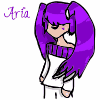 starfire916Posted 1 year agoSnowpaw: SUPER CONFUSED.
Snowpaw: Says, "What is going on on this comments page? Everyone here is talking like a cat from the warriors series only they have different names that they made up. I need an explanation."Reply to Comment Delete CommentbleepbloopPosted 1 year agoGhostpaw:crawls through the hole in it this place is so TINY!

Orangesplash:the red one is Firekit and the brown one with a stubbed tail is Bearkit and finally,the gold one is Sunkit.Delete Commentpspsp13Posted 1 year agoDovepaw:sitting in the corner
Redwing:great names OrangesplashbleepbloopPosted 1 year agoGhostpaw:wait-why are hiding again?


Orangesplash:no duh!Delete Commentpspsp13Posted 1 year agoDovepaw:i'm not hiding
Redwing:pursjayray2826Posted 1 year agoDusttail: pacingDelete Commentpspsp13Posted 1 year agoStormfrost:why are you pacing?jayray2826Posted 1 year agoDusttail: doesn't look up I can't find Brambleshadow anywhere.Delete Commentpspsp13Posted 1 year agoStormfrost:maybe she's huntingjayray2826Posted 1 year agoDusttail: I hope... sits downDelete Commentpspsp13Posted 1 year agoStormfrost:smirks&thinks:or dead..stops smirking when his sisters Spirit showsbleepbloopPosted 1 year agoGhostpaw:well now i wanna ply hide n seek :3

Orangesplash:licks Sunkit
Sunkit:growls quietlyDelete Commentpspsp13Posted 1 year agoDovepaw:ok
Redwing:liesdown
Phantomclaw:some how made his brother mad & is fighting
Snoestorm:mad at Phantomclaw and just started fighting him
Phantomtail:scared
Bravepelt:thinks:Why was i named Bravepelt?!?bleepbloopPosted 1 year agoShadowpaw:watches everyone fighting oUo
Cherrypaw:0_e" why's everyone all hyped up?
Shadowpaw:i dunno but it's fun to watch! 0w0

Ghostpaw:know what? i just wanna go home and take a nap instead.Delete Commentpspsp13Posted 1 year agoSnowstorm:leaps for Phantomclaw
Phantomclaw:dodges and tackled him when he hits the ground
Phantomtail:runs to the warriors den crying
Strippedclaw:runs after his Sister
Bravepelt:rushes to get Violetstar

Dovepaw:well okbleepbloopPosted 1 year agoGhostpaw:running slowly back to camp

Shadowpaw:0_0" it's not entertaining anymore!
Cherrypaw:leaps between phantomclaw n snowstorm daddy stop it!Delete Commentpspsp13Posted 1 year agoDovepaw:falls asleep slowly
Phantomclaw:hisses at Snowstorm Backing up
Snowstorm:shakes,blood coming from his earMake one more smart remark like that and your Dead Phantomclaw and i mean itbacks off and pads to Stormfrost
Phantomclaw:glares at Snowstorm&thinks:he ment to start that fight to make me look bad,all i did was talk to my selfunicornsrockPosted 1 year agoMistyflower:0_0"Delete Commentpspsp13Posted 1 year agoSnowstorm:Stormfrost
Stormfrost:what Snow..whoa....what happened to your ear?
Snowstorm:Phantomclaw,thats what happened
Stormfrost:AND YOU FOUGHT HIM...YOU KNOW HE'S THE SECOND STRONGEST IN OUR FAMILY
Snowstorm:no he's the first Stongest,Fireflytail's dead rememberbleepbloopPosted 1 year agoCherrypaw:growls you've all gone crazy, everyone is fighting for no reason! and now Phantomtail is crying all because this madness!Delete Commentpspsp13Posted 1 year agoPhantomclaw:Phantomtail is crying?
Phantomtail:balling her eyes outbleepbloopPosted 1 year agoCherrypaw:no dip Sherlock!Delete Commentpspsp13Posted 1 year agoPhantomclaw:i'm letting you get away with calling me that just for now Cherrypawgoes to the warriors den seeing Phantomtail crying
Fireflytail's ghost:sitting by Phantomtail,looks at Phantomclaw&dissapears
Phantomclaw:sighs
Bravepelt:pads by to see Phantomtail
Phantomclaw:pads to the forest to clear his thoughtsbleepbloopPosted 1 year agoCherrypaw:angryDelete Commentpspsp13Posted 1 year agoSnowstorm:peeks out smirking watching Phantomclaw leave
Stormfrost:still yelling at Snowstorm for fighting with PhantomclawWHAT IS WRONG WITH YOU 2....slaps SnowstormARE YOU LISTING TO ME?!DO YOU WANT ME TO DIE AT A EARLY AGE?! WHAT IS WRONG WITH YOU GUYS I MEAN SERIOUSLY!bleepbloopPosted 1 year agoCherrypaw:glares at snowstorm baring teethDelete Commentpspsp13Posted 1 year agoSnowstorm:see's Dreamflair's Spirit...Dreamflair?
Dreamflair's Ghost:looks away&dissapears
Snowstorm:...thinks:what have i done?
Stormfrost:you know what no forget it.your not listing to me forget itstalks to his nestbleepbloopPosted 1 year agoCherrypaw:????Delete Commentpspsp13Posted 1 year agoVioletstar:sighs
Phantomtail:cryed her self to sleep
Bravepelt:next to her cleaning her tear stains off her furbleepbloopPosted 1 year agoIcewing:laying by phantomtail stroking her back with her tail why would your father do something like this?

Cherrypaw:rolls on backDelete Commentpspsp13Posted 1 year agoPhantomtail:sniffles
Bravepelt:thinks:i feel bad for her,nuzzles her
Jitterclaw:went to find his Son
Ashfur:went with him
Whitestripe:poor Phantomtail...
Riverhawk:went with her brother
Phantomclaw:lying down on Roseleafs grave pawing at the riverbleepbloopPosted 1 year agoIcewing:growls once he comes back im gonna have a little talk with himDelete Commentpspsp13Posted 1 year agoPhantomtail:ears twitch
Jitterclaw,Ashfur&Riverhawk:talking to Phantomclaw
Phantomclaw:listing to his parents&aunt talking to himbleepbloopPosted 1 year agoIcewing:licks her daughters headDelete Commentpspsp13Posted 1 year agoPhantomtail:X'(
Phantomclaw:follows behind his mom Talking about what happened
Jitterclaw:ashamed of Snowstorm attacking his brotherbleepbloopPosted 1 year agoIcewing:mews gently it's okay don't cryDelete Commentpspsp13Posted 1 year agoPhantomtail:puts paws over eyes and crys
Phantomclaw:walking in to talk about it to Violetstar
Jitterclaw:yelling at Snowstorm
Stormfrost:now you see Snowstorm you should have listened to me while i was yelling at you but no.... now i get to laugh at you being yelled at by dad
Jitterclaw:still yelling at SnowstormbleepbloopPosted 1 year agoIcewing:starts walking toward phantomclawDelete Commentpspsp13Posted 1 year agoPhantomclaw:spots Icewing at the corner of his eyes,sighs and stopsbleepbloopPosted 1 year agoIcewing:has an angry look why would you fight back?! thats the stupidest thing you could ever do!Delete Commentpspsp13Posted 1 year agoPhantomclaw:i tried not to Icewing i really did,but almost being killed by your brother is one way i dont want to die...and it was for self defensebleepbloopPosted 1 year agoIcewing:but your the best fighter in the forest! your suppose to just WALK AWAY. and thanks to you and your brothers retarded actions, our daughter i balling in the warriors den. you know im VERY angry at you.Delete Commentpspsp13Posted 1 year agoPhantomclaw:sighsthats what i tried you think i would really just stand there like a stupid cat and fight my own brother that listens in on what i'm talking about,no. i tried every thing,even trying to talk to him and all that did was cause me to almost get my eye ripped out,and i know your Angery with me,i'm about to get yelled at by a very Frustrated Violetstar as wellthinks:it's all his fault any way
Violetstar:waiting for the both of thembleepbloopPosted 1 year agoIcewing:still angry you still deserve to be yelled at and you need to apologize to your kids ALL of them. they watched you fighting and if it wasn't for cherrypaw you would have been in BIGGER troubleDelete Commentpspsp13Posted 1 year agoPhantomclaw:opens mouth to say something but Violetstar stops him
Violetstar:shakes her head at Phantomclaw and pads to see Snowstormcome on you 2,my den nowhisses at both of them
Snowstorm&Phantomclaw:yes Violetstarfollows her to her den arguing the whole way
Violetstar:silents then about 5 times but they were to buissy arguing with each otherbleepbloopPosted 1 year agoIcewing:sighsDelete Commentpspsp13Posted 1 year agoSnowstorm:swipes at Phantomclaw
Phantomclaw:jumped back from itYOU SEE HE'S STARTING STUFF AGAIN!
Snowstorm:am not!
Violetstar:I SWEAR ON MY LAST LIFE IF YOU 2 DONT SHUT UP I'LL RIP YOUR TONGUES OUT...AND SNOWSTORM YOU STOP PICKING FIGHTS WITH YOUR BROTHER
Stormfrost:snikers
Jitterclaw:slaps Stormfrostdont laugh at your brothers while there getting yelled atjayray2826Posted 1 year agoDusttail: W-why are you smirking?Delete Commentpspsp13Posted 1 year agoStomfrost:i wasn't Smirkingjayray2826Posted 1 year agoDusttail: Yeah you were.Delete Commentpspsp13Posted 1 year agoStormfrost:no wayjayray2826Posted 1 year agoDusttail: thinks: whateverDelete Commentpspsp13Posted 1 year agoStormfrost:??jayray2826Posted 1 year agoDusttail: walks offDelete Commentpspsp13Posted 1 year agoStormfrost:...jayray2826Posted 1 year agoDusttail: begins to pace againReply to Comment Delete Commentstarfire916Posted 1 year agoCrystalstream: Randomly walks into scene. What's going on here? She looks around, confused.Delete Commentpspsp13Posted 1 year agoAdderkitLlimpingunicornsrockPosted 1 year agoSuntail:congrats Icesong! ^^ purrs
(Shadowclaw is dead, btw.)Delete Commentpspsp13Posted 1 year agoIcesong:gee...thanks -_-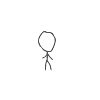 gumballPosted 1 year agoRosepaw: congrats!
Olivekit: stares at Dawningtail angrily mrew!
Snowfeather: congrats you all! looks at watereye i haven't forgotten you think it's Flameclaw's fault that thinks: that Olivekit died Olivepaw diedDelete Commentpspsp13Posted 1 year agoDawningtail:stalks by with her nose in the air
Watereye:spats in her faceTHATS CAUSE IT IS HIS FAULT!
Stormfrorest:holding back WatereyegumballPosted 1 year agoSnowfeather: gazes at her oh yes, it's Flameclaw's fault Dawningtail said those things and-thrusts muzzle into her face Olivepaw is right THERE. looks at Olivepaw for half a second but quickly turns thinking: WHY MUST MY MOUTH BE SO HUGE
Olivekit: pounces on Dawningtail MEW!Delete Commentpspsp13Posted 1 year agoWatereye:hisses
Dawningtail:ignoring Olivekit,but herd Snowfeather...what did you say about me?gumballPosted 1 year agoSnowfeather: looks at Dawningtail very angry that you said those things to make Olivepaw go to DeathClan and die!
Olivekit: doesn't know how to unsheathe his paws MEWDelete Commentpspsp13Posted 1 year agoDawningtail:what are you talking about i didn't say anything
Watereye:glares
Stormfrorest:still holding her backgumballPosted 1 year agoSnowfeather: you said that he was too young for you and that he's arrogant!
Olivekit: MEW!! MEW (translation: YES SHE DID)Delete Commentpspsp13Posted 1 year agoDawningtail:No i didn't,i was going to say something but i blacked out.GET YOUR FACTS STRAIGHT YOU IGNORANT FUR BALLbleepbloopPosted 1 year agoOrangesplash:thinking:i wonder if theres a denny's around here..i could really go for a grand slam!
Sunkit:wrestling with his brothers
Bearkit: bumps into Dawningtail* sorry!Delete Commentpspsp13Posted 1 year agoDawningtail:looks at Bearkit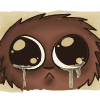 KimikohPosted 1 year agoRavenflight: C:Delete Commentpspsp13Posted 1 year agoStormfrost:whats up with you?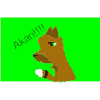 ricaanne20Posted 1 year agohey u should call it "my warrior cat characters!!!"Reply to Comment Delete CommentgumballPosted 1 year agoOlivekit: gives up and jumps off dawningtail mew mew mew mew mew mew! (WAIT YOU MEAN YOU DIDN'T SAY THAT STUFF?*Delete Commentpspsp13Posted 1 year agoDawningtail:what is he saying?unicornsrockPosted 1 year agoSuntail:smiles
Flameclaw:LEMME AT 'EM!! LEMME AT 'EM!
Splashpool:holding him back by holding his tail in her teethDelete Commentpspsp13Posted 1 year agoIcesong&family:depressed about DarkpawunicornsrockPosted 1 year agoSuntail:relizes what they're sad about aww cheer up! presses muzzle to hers trying to cheer her upDelete Commentpspsp13Posted 1 year agoIcesong:i cant though...Darkpaw...my brother...he always wanted to be a warrior...eyes glarebut a Deathclan took that away from himclaws extend a littleunicornsrockPosted 1 year agoSuntail:bares teeth to thin air I know. He should've been made a warrior before his death, but he wouldn't want that to stop any of you---looks at her brothers and sisters from being great warriors.Delete Commentpspsp13Posted 1 year agoIcesong:your lucky YOUR sibling are alive
stormforest:sleeping

g2g bike ridinggumballPosted 1 year agoSnowfeather: shrugs

(I HATE THE STUPID HICCUPS I HAVE THEM RIGHT NOW DX)Delete Commentpspsp13Posted 1 year agoDawningtail:sighs&walks to the warriors den
Stoneflight:sharing tongues with Fogwave
Fogwave:sharing tongues with StoneflightunicornsrockPosted 1 year agoSuntail:I know...I know...licks her ear And I'm glad YOU'RE alive too!Delete Commentpspsp13Posted 1 year agoIcesong:mutters:i wish i wasn't...but then again nosame heregumballPosted 1 year agoOLivekit: sleeping, dreaming about Darkshade mew...mew..MEW
Firekit: looks at the other Firekit mew?Reply to Comment Delete CommentunicornsrockPosted 1 year agoSuntail:licks her&purrs softly, sounding comforting.Delete Commentpspsp13Posted 1 year agoIcesong:lets out a purr of comfortunicornsrockPosted 1 year agoSuntail:^\\.//<Delete Commentpspsp13Posted 1 year agoIcesong:smilesunicornsrockPosted 1 year agoSuntail:purrs&blushesDelete Commentpspsp13Posted 1 year agoIcesong:paws his earunicornsrockPosted 1 year agoSuntail:smiles >/\/.\/\^ blushing like mad hehehDelete Commentpspsp13Posted 1 year agoIcesong:^^unicornsrockPosted 1 year agoSuntail:^^ ^^ ^^ ^^ looking really happyDelete Commentpspsp13Posted 1 year agoIcesong:opens mouth to say something but see's Fogwave sneaking out then clan with Bravepelt&PhantomtailunicornsrockPosted 1 year agoSuntail:sees them as well w-what are th-they doing? stuttering for no reasonDelete Commentpspsp13Posted 1 year agoIcesong:i dont know...whats wrong with you?unicornsrockPosted 1 year agoSuntail:shakes head sorry. nothing. Lets follow them...they won't wanna tell us because they're sneaking. Who SNEAKS out of camp?Delete Commentpspsp13Posted 1 year agoIcesong:i do...
Fogwave:come on it's not really far from hereunicornsrockPosted 1 year agoSuntail:starts to follow them silentlyDelete Commentpspsp13Posted 1 year agoFogwave:pads slowly to a place with trees that some how just broke
Bravepelt:what happened here?
Phantomtail:did you break these trees?
Fogwave:no i didn't...thay just fell and this random sign was on the groundpoints to a lighting bolt strike on the groundunicornsrockPosted 1 year agoSuntail:eyes widen in supriseDelete Commentpspsp13Posted 1 year ago(fogwave may be strong but he is only 2% stupid)
Icesong:wow...what happened here?whispering
Bravepelt:this is strange
Fogwave:yeah it is
Phantomtail:nodsunicornsrockPosted 1 year ago(? he was suprised to find a mark there.)
Suntail:I don't know...but it's cool.Delete Commentpspsp13Posted 1 year ago(yup^^ thats 1%of his stupidity level that was ruined while he was under water)
Icesong:sits down on a Thorn bush>X<""unicornsrockPosted 1 year ago(lawl XD ^^)
Suntail:whisper come over here, to this elder bush. You look like a beautiful hedghog!Delete Commentpspsp13Posted 1 year ago(X3)
Icesong:wants to scream her head off,follows SuntailunicornsrockPosted 1 year ago(xD when I saw your reply I was jus like what the fudge?)
Suntail:slowly creeps out of bush, ready to confront them.Delete Commentpspsp13Posted 1 year ago(lol)
Fogwave:looking at the mark w/ Bravepelt&PhantomtailunicornsrockPosted 1 year agoSuntail:out what the fudge are you guys doing? [|]3[|]
(I'm in love with that face <3)Delete Commentpspsp13Posted 1 year agoFogwave:looks upGAH!!...nothing.-.
lightning bolt strikes the ground
Fogwave:GAH!!!leaps in a tree clinging on for dear life
Bravepelt:!!:ran and hid behind the tree
Phantomtail:jumped in a tree branch scared Icesong:screamed from the bush for 2 reasonsunicornsrockPosted 1 year agoSuntail:o_O found some low ground NOW WHAT THE bleep IS GOING ON?!??!?!?!??!!!Delete Commentpspsp13Posted 1 year agoFogwave:I DONT KNOW BUT I DONT WANT TO FIND OUT!stars to run for the clan
Phantomtail:runs with him
Bravepelt:running after her
Icesong:pulling out the thornsunicornsrockPosted 1 year agoSuntail:curius and starts to walk towards the mark hmmmmm......Delete Commentpspsp13Posted 1 year agoIcesong:pulling the last thornwhat are you doing?!unicornsrockPosted 1 year agoSuntail:chekin' this out...look. points to lightning markDelete Commentpspsp13Posted 1 year agoIcesong:you saw what happened to those 3unicornsrockPosted 1 year agoSuntail:hm......but I wonder what'll happen now...touches itDelete Commentpspsp13Posted 1 year agoIcesong:watches
it starts to rain & a tornado comes out of no whereunicornsrockPosted 1 year agoSuntail:whoah! So that's what happens when you touch it...we could seirously USE this thing!Delete Commentpspsp13Posted 1 year agoIcesong:in a treeunicornsrockPosted 1 year agoSuntail:o0o''Delete Commentpspsp13Posted 1 year agoIcesong:scared in a treeunicornsrockPosted 1 year agoSuntail:I'm gonna tell Violetstar! runs to camp comin'?Reply to Comment Delete Comment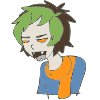 the_pineapplePosted 1 year agoCats...CANNOT...Cry.
Anyways nice animation.Reply to Comment Delete CommentunicornsrockPosted 1 year agoFlowermist:what's wrong, Bravepelt?
Streaminkit:o0o''Delete Commentpspsp13Posted 1 year agoBravepelt:i dont wanna talk about itgumballPosted 1 year agohow'd he get a cast? :(


RP?Delete Commentpspsp13Posted 1 year agolong story...very long story

kkunicornsrockPosted 1 year agoFlowermist:oh...okay.
Streamingkit:staring at da cast what's that?
flowermist:a cast.Delete Commentpspsp13Posted 1 year agoBravepelt:trys to hide his cast with his tailgumballPosted 1 year agooh..

Soulpaw: did the med. cats leave yet?
Rosepaw: Leafpaw! runs over to Leafpaw did you hear? Ghostpaw got his cast off!
Pearpaw: and Brave-
Soulpaw: shhhhhhhDelete Commentpspsp13Posted 1 year agoPatchpelt:i think sounicornsrockPosted 1 year agoStreamingkit:waddles away
Flowermist:sighs & followsDelete Commentpspsp13Posted 1 year agoBravepelt:mutters:i swear i didn't meant to hurt you Phantomtail,(sniffles)i swearunicornsrockPosted 1 year agoSuntail:walking past to Violetstar's den&hears(eyes widen) 0o0''Delete Commentpspsp13Posted 1 year agoBravepelt:still muttering:if only you dissagreed to come hunt with me you would have never been shot in your ribs
(...Bravepelt mutters to much)gumballPosted 1 year agoOlivekit: i wanna be a warrrior! I wanna become Olivetail
Oakkit: yeahDelete Commentpspsp13Posted 1 year agoFlowertunnle:yeah yeah keep dreaming you fuz ballsunicornsrockPosted 1 year ago(SHE'S DEAD?!?!?!?!??!?!!!....and lol so true XD)
Suntail:O0O!!!!!!!!!!!Delete Commentpspsp13Posted 1 year ago(naw she's alive...barley luckly Flowertunnle was there and got the bullet out from her side,Flowertunnle also is a medicine cat but chooses to stay at the nursery and be a guard)
Bravepelt:licks his paw and wipes his tearsWhy me....unicornsrockPosted 1 year ago(few. Flowertunnel is a med. cat? weird........)
Suntail:keeps walkin' to V-star's denDelete Commentpspsp13Posted 1 year ago(yup...she just never shows it)
Violetstar:watching her niece kitsgumballPosted 1 year ago(wait Bravepelt shot Phantomtail with a gun? I'm confuesed)
Olivekit: I'm not a fuz ball i'm a kit are you retart-
Rosepaw: slaps olivekit's mouth with her tailDelete Commentpspsp13Posted 1 year ago(no a Bravepelt asked Phantomtail to come and hunt with her,she said sure,they were walking,Phanttomtail leaped on a bird,a hunter was right there in front of her,the hunter pulled the trigger,Phantomtail was shot in the rib,Bravepelt jumped infront of the next bullet and he got shot in the leg)unicornsrockPosted 1 year ago(ah.)
Suntail:Violetstar? May I speak with you?Delete Commentpspsp13Posted 1 year agoVioletstar:uh ok,Sagekit stop being mean to your brother
Sagekit:sorry VioletstarunicornsrockPosted 1 year agoSuntail:I found something we can use for battle!
Streamingkit:watchin' dem play thinking:lawl.Delete Commentpspsp13Posted 1 year agoVioletstar:we dont really have to worry about a battle Suntail,the only cat left that barley step paw on our ground id Birdclan...and there quiet 24/7gumballPosted 1 year agoRosepaw: merfDelete Commentpspsp13Posted 1 year agoFlowertunnle:like i said beforefluffs his fuz FuzballunicornsrockPosted 1 year agoSuntail:when we do have a battle...we could always use the weather...and when the weather is on our side, we have a powerful force...Delete Commentpspsp13Posted 1 year agoVioletstar:??you lost me at the weather part...what?
Adderkit:the weather!
Eaglekit:thats impossible starclan works with the weather!..atleast i think so...
Gingerkit:starring at herself in the wateraw whos that glamors kit in the water...ME!
Azulkit:hmmyeah!jumps on Gingerkit
Gingerkit:fell in the puddle
Azulkit:not so glamors now huh?!unicornsrockPosted 1 year agoSuntail:I'll show you. gets up
Honeykit:???
Streamingkit:You're not glamorous!
Honeykit:stares at Adderkit
Streamingkit:I think StarClan controls weather...Delete Commentpspsp13Posted 1 year agoVioletstar:gets up
Gingerkit:mef! i'm telling mom you pushed me in the water Azulkit
Azulkit::aw i was just playing GingerkitunicornsrockPosted 1 year agoSuntail:walking to the camp entrance
Streamingkit:walks over &sits by eaglekit to waltchtehm fightDelete Commentpspsp13Posted 1 year agoVioletstar:follows
Eaglekit:mah!leaps on AzulkitunicornsrockPosted 1 year agoSuntail:walkin'
Streamingkit:snickering, then sad why were you ignoring mwe?
---at the lightnin' mark thingy---
Suntail:look points to itDelete Commentpspsp13Posted 1 year agoEaglekit:playfighting with Azulkit
Violetstar:sits down...it's a lightning markunicornsrockPosted 1 year agoSuntail:touches it
---thunder storm out of blue---
Streamingkit:crap it's raining!
Honeykit:CRAP! DXDelete Commentpspsp13Posted 1 year agoVioletstar:not impressed...
Eaglekit:YAH RAINING!!runs out playing in the rain
Azulkit:X3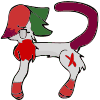 PhantomClawPosted 1 year agoPhantomPaw:O_o''Reply to Comment Delete Comment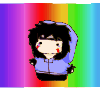 evilkitten112Posted 1 year agoSandkit: O.O""

Tanglemask: Erm... brings her kits inside

Jayfoot: How on Earth....Reply to Comment Delete CommentunicornsrockPosted 1 year agoSuntal:...
Streamingkit:meh. Who cares? starts to play in a puddle X3Delete Commentpspsp13Posted 1 year agoVioletstar:...5 moons of morning patrol and dont be late T_Twalks off
Eaglekit:X3
Azulkit:tackles Eaglkitevilkitten112Posted 1 year agoPoppykit: lays by Bravetail

Tangkemask: Poppykit!

Poppykit: Mom...? shakes her head

Tanglemask: sighs Fine, but if you get sick, don't tell me it's my fault!Delete Commentpspsp13Posted 1 year agoBravepelt:lying in the rainunicornsrockPosted 1 year agoSuntail:O.o"?
Streamingkit:splashes Honeykit
Honeykit:GAH!!!Delete Commentpspsp13Posted 1 year agoVioletstar:still walking
Gingerkit:meah!tackles Azulkit
Azulkit:MUD SLIDES!!sliding on his back in the mud with Gingerkit on his bellyevilkitten112Posted 1 year agoPoppykit: snuggles close to him not only for warmth, but her revealing some of her love for himDelete Commentpspsp13Posted 1 year agoBravepelt:attempts to get up,Picks up Poppykit and is limping to the nurseryevilkitten112Posted 1 year agoJuniperkit: stares outside Mutters:why is Poppykit out there? She's only two moons! She can easily get sick!Reply to Comment Delete CommentunicornsrockPosted 1 year agoStreamingkit:tackles Eaglekit
Honeykit:sits by Adderkit ...Delete Commentpspsp13Posted 1 year agoEaglekit:laughing
Adderkit:watching the fun
Sagekit:watches themevilkitten112Posted 1 year agoBramblekit: <w>

Silverkit: is intently interested in the sparkling rainReply to Comment Delete Commentevilkitten112Posted 1 year agoGorsekit: sleeps by Tanglemask <w>Delete Commentpspsp13Posted 1 year agoBravepelt:places Poppykit downthis is yours?evilkitten112Posted 1 year agoPoppykit: starts shivering by BravetailReply to Comment Delete CommentunicornsrockPosted 1 year agoHoneykit:watches them
Streamingkit:^^ pats his flankDelete Commentpspsp13Posted 1 year agoEaglekit:stops sliding on his back &is rolling/tumbling
Azulkit:sliding on his buttWEEE!!!!!!evilkitten112Posted 1 year agoTanglemask: stares at Bravetail, then at Poppykit

Poppykit: stares at Bravetail, too, and tries to snuggle with him againDelete Commentpspsp13Posted 1 year agoBravepelt:nudges with his paw&and limps to the medicine cats den when Phantomtail isunicornsrockPosted 1 year ago*BATS his flankReply to Comment Delete Commentevilkitten112Posted 1 year agoPoppykit: sighs despairingly

Jayfoot: stares at Poppykit sadlyDelete Commentpspsp13Posted 1 year agoAdderkit:?unicornsrockPosted 1 year agoStreamingkit: heh heh^^
Honeykit:sighsDelete Commentpspsp13Posted 1 year agoEaglekit:runs to Adderkit and rides him faster then what Azulkit is going
Adderkit:WHAO!
Eaglekkit XDhaving a blastevilkitten112Posted 1 year agoJayfoot: Yah know what, I want to just....go out, and hunt or walk or SOMETHING, so uh, I'll be back winks at Tanglemask I promise.Reply to Comment Delete CommentunicornsrockPosted 1 year agoStreamingkit:IMMAH TRY DAT!! hurls self at Starkit
Starkit:mew? mew?! MEW MEW!!!!??! sliding down a mud slide
Streamingkit: xDDDD IT'S SO FUN RIDING YOUR LITTLE SISTER!!! havin' a ball
Honeykit: O.O''
Starkit: OH YOU @$@$#^$@#!#!!!
Streamingkit:DON'T BE A POTTY MOUTH LIL' SIS! XDDDelete Commentpspsp13Posted 1 year agoEaglkit:WE!jumps off and lands in a puddle
Adderkit:rolling along in the mud

g2g mom being a very strong mean word....unicornsrockPosted 1 year agohttp://www.doink.com/clips/unicornsrock/1482961/sandpoolReply to Comment Delete CommentunicornsrockPosted 1 year ago(kk)
Streamingkit:stops sliding in mud & jumps on EaglekitDelete Commentpspsp13Posted 1 year agoEaglkit:GAHface plops into the puddle
Adderkit:laughingevilkitten112Posted 1 year agoJayfoot: walks through forestReply to Comment Delete CommentbleepbloopPosted 1 year agoOrangesplash:looks in med. cat denwere's phantomtail? i heard she got hurt and i wanna visit her.
Ghostpaw:dancing i got my cast off! i got my cast off!
Shadowpaw:carrying a mouthful of strenthening herbs for bravepelt
Cherrypaw:pushes Ghostpaw
Ghostpaw:hey! wrestles with her laughing
Cherrypaw:giggleingDelete Commentpspsp13Posted 1 year agoPhantomtail:resting in a cornerevilkitten112Posted 1 year agoJayfoot: sees Onestar O.ODelete Commentpspsp13Posted 1 year agoOnestar is deadevilkitten112Posted 1 year ago(hehe, Onestar's GHOST >:3)

Jayfoot: Y-your dead! Y-you can't be here!!! <.> freaks out

Onestar: SHUT UP!!! I DIDN'T DESERVE TO DIE!!!

Jayfoot: O.ODelete Commentpspsp13Posted 1 year ago.-." ok you have fun thenevilkitten112Posted 1 year agoJayfoot: trys running, but Onestar causes a fire -n-U

Onestar: Now, you listen to me. glares evily You must kill Violetstar. 

Jayfoot: W-what? N-no!!!!Delete Commentpspsp13Posted 1 year agooh lovely...evilkitten112Posted 1 year ago(lolz yeah)

Onestar: Fine. I'll let you die here. dissapearsDelete Commentpspsp13Posted 1 year agoi love the fire affect X3evilkitten112Posted 1 year ago(lolz i gtg)

Jayfoot: freaks outDelete Commentpspsp13Posted 1 year agokk see yahunicornsrockPosted 1 year agoStreamingkit: >:3 takes head out of puddleDelete Commentpspsp13Posted 1 year agoEaglekit:coughs,glares at her and tackles herMEAH!
Gingerkit tackles Adderkit and rides him around the clan*
Adderkit:MEAH!!!!!!!unicornsrockPosted 1 year agoStreamingkit:giggles, havin' funDelete Commentpspsp13Posted 1 year agoEaglekit:ha haruns to Ginger the slides by on adderkit and tackles her off of Adderkit&rides herunicornsrockPosted 1 year agoStreamingkit: >:DDelete Commentpspsp13Posted 1 year agoEaglekit:we!!
Gingerkit:laughing
Daftpunk:came back from something importunedAdderkit,Gingerkit,Eaglekit,Sagekit&Azulkit what in the name of statclan are you doing?..your all Muddy!
Azulkit:were playing in the m-mud
Daftpunk:oh no your not nursing from me with those muddy little faces,Come on you 5 are getting a very good bath
Eaglekit:aw momma?!
Daftpunk:Now!unicornsrockPosted 1 year agoStreamingkit:uh-oh...
Flowermist:hears YOU WHAT?!! You're all getting a /very/ good bath, yourselves!Delete Commentpspsp13Posted 1 year agoEaglekit:NO!!!
Daftpunk:snatches him in her mouth by his scruff and pads to a shallow riverunicornsrockPosted 1 year agoStreamingkit:the dirtiest & is the only one other than Starkit
Flowermist:picks both of them up
both:crap crap crap crap crapolaDelete Commentpspsp13Posted 1 year agoEaglekit:frowned his face and has his arms crossed
Daftpunk:at the riverok all of you in the river now,places Eaglekit down in the river
Eaglekit:AH! IT'S FREEZING MOMMA!
Daftpunk:the faster you wash off the mud the faster you can get out
Azulkit:sits at the bank washing his face
Sagekit:MEAH!tackled Azulkit in the river
Gingerkit:rolling on the sandy shallow water
Adderkit:trying to swimunicornsrockPosted 1 year agoHoneykit:being washed by Starcloud...walks over to Adderkit when is finished what'ch doin'? ^^
Star&Streamingkit:being scrubbed in the riverDelete Commentpspsp13Posted 1 year agoAdderkit:trying to get this mud off of my furunicornsrockPosted 1 year agoHoneykit:I hate water...here. gives moss this'll help you scrub it off.Delete Commentpspsp13Posted 1 year agoAdderkit:drowns the moss placing his paws on them and scrubbing his pawsunicornsrockPosted 1 year agoHoneykit:gently laps his pelt with tongueDelete Commentpspsp13Posted 1 year agoAdderkit:meahhhh _-_unicornsrockPosted 1 year agoHoneykit:eh. You need to get those hard-to-reach places sometime!Delete Commentpspsp13Posted 1 year agoAdderkit:your just like my momunicornsrockPosted 1 year agoHoneykit:still lapping heh.Delete Commentpspsp13Posted 1 year agoAdderkit:NYA!!!dunks under waterunicornsrockPosted 1 year agoHoneykit:XD? lawl wuuut? XDDDDelete Commentpspsp13Posted 1 year agoAdderkit:leaps up over Honeykit and runs to his mom all clean but soaking wetunicornsrockPosted 1 year agoHoneykit:o3o omgiz watah parteh!Delete Commentpspsp13Posted 1 year agoAdderkit:shivers
Gingerkit,Sagekkit,Eaglekit,&Azulkit:walks out shiveringc-cold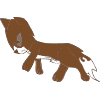 KOTBPosted 1 year agoDuskkit: mews Hopeing to be Apprinticed soonReply to Comment Delete CommentgumballPosted 1 year agoFirekit: getting dirty mommy's still at the moonstone!
Snowfeather: I"M BA- what are you kits doing????Delete Commentpspsp13Posted 1 year agoStormfrost&Smalltail:padding tiredlygumballPosted 1 year ago(is flowertunnle a girl or boy?)
Olivekit: shivering I-I'm c-coldDelete Commentpspsp13Posted 1 year ago(Flowertunnle is a girl)
Flowertunnle:thats your faultgumballPosted 1 year ago(good)
Olivekit: I'M SICK OF YOU jumps on FlowertunnleDelete Commentpspsp13Posted 1 year ago(...ok...)
Flowertunnle:not budging...wow...your SOOOO strong i think i'm actually moving...oh no wait...thats the earth movingKOTBPosted 1 year agoDuskkit:stands in the shadows of the Nursry ...Delete Commentpspsp13Posted 1 year agoFlowertunnle:hey you ok? Duskkit?KOTBPosted 1 year agoDuskkit:Yea. Im just waiting till Im older... (XD i lost count after 4 moons)Delete Commentpspsp13Posted 1 year ago(i've been lost count)
Flowertunnle:ok thenunicornsrockPosted 1 year agoStreamingkit:pressing to somebodeh for warmth
Honeykit:o0o'' I'm glad I wasn't bathed in water!Delete Commentpspsp13Posted 1 year agoall of Daftpunks kits:shakes the water off there pelts& turns into a puff ball of fur
Azulkit:op...
Gingerkit:cryingAH!!my beautiful fur coat it's all puffy now!!bleepbloopPosted 1 year agoOrangesplash:phantomtail thank god your okay!
Sunkit:jumps in a puddle yay rain!!
Firekit: :D rolling in mud
Bearkit:poking a worm o.o <[ ? ]Delete Commentpspsp13Posted 1 year agoPhantomtail:perks up her ear..O-Orangesplash?...that you?bleepbloopPosted 1 year agoOrangesplash:yes it's me. 
Shadowpaw:sets down the herbs by bravepelt eat it.

Sunkit:splash around who wants to have a splash fight?Delete Commentpspsp13Posted 1 year agoPhantomtail:attempts to move but the bandage around her ribs stops hergah!places head down clinching her teethbleepbloopPosted 1 year agoOrangesplash:smiles
Icewing:pads in Phantomtail! your okay! covers her with licks

Sunkit:splashes the nearest kit >:3
Firekit:sees the worm bearkit,what r u doin'?
Bearkit:pokin' a wormy.Delete Commentpspsp13Posted 1 year agoPhantomtail:gives a faint smileh-hi mom
Phantomclaw:weeping in the dark staying hidden from anythingbleepbloopPosted 1 year agoicewing:do you want anything? like food? water?
Orangesplash:-_-"Delete Commentpspsp13Posted 1 year agoPhantomtail:lightly sighsnot now...my ribs hurt to much,
Stormfrost&Smalltail:pads in
Stormfrost:i'm never going to the moon stone ever again
Smalltail:what gives Birdclan's medicine cats to boss us around
Stormfrost:i dont know but there asking for there(curses)kickedbleepbloopPosted 1 year agoShadowpaw:what happened at the moon stone?Delete Commentpspsp13Posted 1 year agoStormfrost:4 medicine cats from Birdclan think they can boss us aroundgumballPosted 1 year agoSnowfeather: jerks...
Olivekit: jumps off flowertunnle and grabs rocks then throws some at herMEHDelete Commentpspsp13Posted 1 year agoFlowerrtunnle:doged most of them,caught 1 rock that flew by her head and crushed itevilkitten112Posted 1 year agoJayfoot: yowls for help

Tanglemask: Huh? looks around, ears perkedDelete Commentpspsp13Posted 1 year agoDaftpunk:cleans Adderkits headbleepbloopPosted 1 year agoShadowpaw:ill kick their....buttsDelete Commentpspsp13Posted 1 year agoStormfrost:lies downevilkitten112Posted 1 year agoJayfoot: yowls louder, and it echoes into the campDelete Commentpspsp13Posted 1 year agoPhantomclaw:dashed by with his brother,father& ChromestrikerbleepbloopPosted 1 year agoShadowpaw:chasing tailDelete Commentpspsp13Posted 1 year ago-all birds fly by, Squirrlels leaping through trees,smoke rising-
Violetstar:in a shocked,scared high low pitch voice What in the name of Starclaan is going on?!?evilkitten112Posted 1 year agoTanglemask: is worried about JayfootDelete Commentpspsp13Posted 1 year agoFlowertunnle:sharp on her job,hissing at the smoke risingjayray2826Posted 1 year agoDusttail: Are you ok Bravepelt?!?!Delete Commentpspsp13Posted 1 year agoBravepelt:mutters:just fineevilkitten112Posted 1 year agoJayfoot: hoarsly and coughing Help!!!Delete Commentpspsp13Posted 1 year agorandom group of 4 cats:running through burning forest
-burning branch falls spreating 2 of them-
Jitterclaw&Chromestriker:jumped back
Phantomclaw:Dad!
Jittercllaw:were ok keep going... at least i think so...is my paw supost to be this was?
Snowstorm:Dad!
Jitterclaw:just kidding keep goingbleepbloopPosted 1 year agoSun+bear+fire:sniffing
Bearkit:whats that weird smell?
Sunkit:hmmm...
Firekit:i like how it smells!
Bearkit:remembers what redwing told him when he was a newborn kit and gasps F-FIRE!!!Delete Commentpspsp13Posted 1 year agoVioletstar:hisses,Dang you Whitestar...Stormfrost,help as many cats as you can get out
Stormfrost:ok
Violetstar:Flowertunnle,help the queens get out safely with there kits
Flowertunnle:understud 
Violetstar:gone to help the Elders
Flowertunnle:come on you guys! move your fuz and go!
Daftpunk:carrys Adderkit&Eaglekit
Sagekit:on her back
Gingerkit&Azulkit:followsevilkitten112Posted 1 year agoJayfoot: fire is enclosing around himDelete Commentpspsp13Posted 1 year agoPhantomclaw:spots himSnowstorm!coughs
Snowstorm:qiuckly races to where he is
-tree falls almost crushing Snowstorm-
Phantomclaw:Jayfoot!?!evilkitten112Posted 1 year agoTanglemask: grabs Juniperkit, other kits are under herDelete Commentpspsp13Posted 1 year agoFlowertunnle:ok keep on moving you guysevilkitten112Posted 1 year agoJayfoot: coughing: HERE!!!Delete Commentpspsp13Posted 1 year agoPhantomclaw:coughs,holds breath and leaps through the fire
Snowstorm:thinks:if he made it he's truly the strongest warrior
Phantomclaw:come onbleepbloopPosted 1 year agoOrangesplash:scoops up bearkit
Sunkit:hanging upside down on her stomach like a monkey
Firekit:clinging onto her back 0^0 is daddy coming?
Orangesplash:im pretty sure he is.
Icewing:walking with ghostpaw in her jaws
Ghostpaw:mommy! im an apprentice not a kit!
Icewing:shut up
Ghostpaw: >:T
Cherrypaw:following her mom
Shadowpaw:comes out med. cat den supporting PhatomclawDelete Commentpspsp13Posted 1 year agoRedwing:helping 2 elder get out safely
Phantomtail:limping while being suported by Shadowpaw
Ashfur:probibly the second cat that got out of the camp
Violetstar:ears per up...Bravepelt...your
Bravepelt:walks by not limpingnot limping...i know
Bravefur's ghost:walking in Bravepelts skin
Daisyheart:walkong with her 2 brother helping Daftpunk carry her kitsjayray2826Posted 1 year agoDusttail: We have to get out of here! >:O grabs healing herbDelete Commentpspsp13Posted 1 year agoSmalltail:THIS IS NO TIME TO GRAB HERBS WE GOTTO GET OUT OF HERE!bleepbloopPosted 1 year agoPhantomTAILReply to Comment Delete Commentevilkitten112Posted 1 year agoJayfoot: fire is searing furReply to Comment Delete Commentevilkitten112Posted 1 year agoGorsekit: has a weird feeling Jayfoot is near deathReply to Comment Delete Commentevilkitten112Posted 1 year agoJayfoot: eyes are tightly shutDelete Commentpspsp13Posted 1 year agoPhantomclaw:for the love ofgrabs Jayfoot&leaps back out of the firecome on Snowstorm
Snowstorm:follows
Jitterclaw:leaps by with Chromestriker carring a lost kit this wayleading the way
Phantomclaw&Snowstorm:followsbleepbloopPosted 1 year agoOrangesplash:walking quickly
Shadowpaw:quickening his pace just a little
Firekir:i know why i like how fire smells! my name is /Fire/kit!
Sunkit:ohhhhh.....Delete Commentpspsp13Posted 1 year agoVioletstar:is mainly going to be the last cat to leave along with Flowertunnle
Flowertunnle:glaring at the cats walking
Cloudfrost:leading every body to the nearest clan witch is Birdclan...but they lead to many attacked,so it's either Rootclan or Fuzclan....Violetstar picked Fuzclan cause it is closer and there are kits travailingevilkitten112Posted 1 year agoJayfoot: trys running with themDelete Commentpspsp13Posted 1 year agoJitterclaw:leading the way coughinggumballPosted 1 year agoBluepaw: running GAH
Pearpaw: running
Soulpaw: running also
Rosepaw: EEEEEKKK running
Olive, Fire, Oakkit: getting carried by Snowfeather
Snowfeather: thinks: dear StarClan you kits are heavy
Icewater: MOTHPETAL where are you?!
Olivekit: still holding 1 rock FEH tosses rock into river then jumps and gets it
Snowfeather: OLIVEPA-I MEAN OLIVEKIT!
Olivekit: chucks rock at fire
Snowfeather: grabs Olivekit and runs for her lifeDelete Commentpspsp13Posted 1 year agoMothpetal:was the 14th cat to leave cause he was helping elders
Violetstar:is that everybody?evilkitten112Posted 1 year agoJayfoot: is carrying Gorsekit

Tanglemask: I hop sho.Delete Commentpspsp13Posted 1 year agoFeathertail:walking
Violetstar:leading the way to FuzclangumballPosted 1 year agoIcewater: yep! NOW LET'S GET OUTTA HERE! runs
Dustykit's Ghost: staring at the camp and sighs
All of my charies: following VioletstarDelete Commentpspsp13Posted 1 year ago-burnning tree falls in the clan-
Violetstar:dares not to turn her head to watch the clan burn
-5 hour walk to Fuzclan camp-gumballPosted 1 year agoOakkit: eep!Delete Commentpspsp13Posted 1 year agoVioletstar:depressed
-not 5 hours is was 15 minuets-unicornsrockPosted 1 year agoFlowermist:coughing, still going
Streamingkit:falls
Flowermist:doesn't see, keeps going
Streamingkit:trapped
Starkit:scared, looking for father DADDY!!!!
Meadowkit:fell out of jaws & is finding it hard to breath. FaintsDelete Commentpspsp13Posted 1 year agoChromestriker:making sure nobody left behindgumballPosted 1 year agoPearpaw: grabs Streamingkit Wha- sees he's trapped with fire uh oh...
Bluepaw: where's Pearpaw? hears scream oh crap
Icewater: PEARPAW! looks at fire and coughs
Pearpaw: sees rock that Olivepaw chucked IDEA grabs rock and begins to run
Rosepaw: grabs Meadowkit and runs
Pearpaw: leaps and fire burns his tail OWEE! keeps grip on Streamingkit and runs
Icewater: PEARPAW YOUR TAIL
Pearpaw: looks at his tail omg
Bluepaw: grabs Streamingkit come'on! runs
Pearpaw: followsDelete Commentpspsp13Posted 1 year agoVioletstar:surprisingly made it the the very from the the travailing clan,talks to her self:Fuzclan's border...oh i hate to ask her on short notice...but it's importantunicornsrockPosted 1 year agoMeadowkit:still. Drops, staying there and still
Streamingkit:heavy HEY!! I can walk, y'know! struggles
Starkit:D-daddy?
Flowermist:tears staining cheeks when realizes where Streamingkit&Meadowkit might be &her mateDelete Commentpspsp13Posted 1 year agoChromestriker:continues to watch the clan walk..also looking for his son as well
Violetstar:is stopped buy a Fuzclan patrol
Dingiwind:Violetstar...what are you doing here,hisses
Patchepaw:sitting watching
Violetstar:a forest fire broke out where we are and we were foursed to move out
Dingiwind:your Lucky Asistar is your sister,Com'npads to his clanPhantomClawPosted 1 year agoPhantompaw:trying not to inhale smoke
Aspenflight:ashes staining fur >.<Delete Commentpspsp13Posted 1 year agoChromestriker:just keep walking guysPhantomClawPosted 1 year agoAspenflight:uh huh.
Phantompaw:looks 4 DovepawDelete Commentpspsp13Posted 1 year agoChromestriker:sighsPhantomClawPosted 1 year agoPhantompaw:Dovepaw?? Dovepaw??Delete Commentpspsp13Posted 1 year agoDovepaw:under a burning tree passed out
Onestar's Ghost:protecting her from the flamesPhantomClawPosted 1 year agoPhantompaw:!!! picks her up, carrying her. Getting burned but doesn't careDelete Commentpspsp13Posted 1 year agoDovepaw:passed outPhantomClawPosted 1 year agoPhantompaw:passing burning things. Finally reaches where V-star&RaveClan is D-Dovepaw? A-are you ok-kay?Delete Commentpspsp13Posted 1 year agoDovepaw:not responding
Violetstar:speaking to AsistarunicornsrockPosted 1 year agoFlowermist:tears running down cheeks
Meadowkit:still
Streamingkit:falls againDelete Commentpspsp13Posted 1 year agoDaftpunk:feels bad for her
Adderkit&his siblings:staying very close to Daftpunk in there new surroundingsPhantomClawPosted 1 year agoPhantompaw:nudgesDelete Commentpspsp13Posted 1 year agoDovepaw:not respondingPhantomClawPosted 1 year agoPhantompaw:tears running down cheeks DOVEPAW?! comes as a whisperDelete Commentpspsp13Posted 1 year agoDovepaw:in a coma,not respondingjayray2826Posted 1 year agoDusttail: THESE ARE IF ANY CATS GET HURT BY THE FIRE!!!!!!!! angryDelete Commentpspsp13Posted 1 year agoSmalltail:annoyed a littlePhantomClawPosted 1 year agoPhantompaw:get...get the medicine cat...talking to Daftpunk
Aspenflight:looks at him&her &feels bad 4 himDelete Commentpspsp13Posted 1 year agoDaftpunk:confused on who to get
Dovepaw:still in a comaPhantomClawPosted 1 year agoPhantompaw:just get SmallTail!Delete Commentpspsp13Posted 1 year agoDaftpunk:hisses at him and looks for Smalltail
(the hiss was to warn him not to yell at her again)PhantomClawPosted 1 year ago(XD He yells when he's scared, impatient, or angry.)
Phantompaw:>.<|||Delete Commentpspsp13Posted 1 year agoDaftpunk:panicking cause she cant find him...oh nolooks for StormfrostPhantomClawPosted 1 year agoPhantompaw:licking her fur ;_;Delete Commentpspsp13Posted 1 year agoDovepaw:in a coma
Stormfrost:what's wrong with her?PhantomClawPosted 1 year agoPhantomPaw;I think she's in a coma...Delete Commentpspsp13Posted 1 year agoStormfrost:if she's in a coma then leave her alone she'll wake up when her body healsPhantomClawPosted 1 year agoPhantompaw:sniffle okay...Delete Commentpspsp13Posted 1 year agoStormfrost:thinks:she probibly went in shock from the fire and got hit in the head...or somethingsqueakerPosted 1 year agoLeafpaw: Huh coma?
Sweetpaw: whats a coma?
Treepaw and Fawnpaw: yeah whats a coma?Delete Commentpspsp13Posted 1 year agoStormfrost:when your out cold for a long period of timeunicornsrockPosted 1 year agoStreamingkit:manages to catch up
Flowermist:Chromejump? Chromejump?Delete Commentpspsp13Posted 1 year agoChromejump:missing
Dreamcloud:worried
Chronmestriker:upset
Greydream:depressedbleepbloopPosted 1 year agoOrangesplash:worn out
Firekit:chucks a stick a a warrior gah!
Orangesplash:to tired to care
Shadowpaw:were [almost or here] phantomtailDelete Commentpspsp13Posted 1 year agoPhantomtail:fell to the ground to tired to stand upt-thanks little brothersqueakerPosted 1 year agoTreepaw: closing eyes and thinking....no the thoughts wont make me depressed

Sweetpaw: whats going to happen to us? T^TDelete Commentpspsp13Posted 1 year agoNightfur:cant find his 2 older brothers
Bluepelt?,Dayheart?
Daftpunk:worriedsqueakerPosted 1 year agoTreepaw: eyes widen momma weres mama!?
Sweetpaw: momma mama?!!
Leafpaw: M-mama?
Fawnpaw: O[]O

(and when i said treepaw i meant leafpaw)Delete Commentpspsp13Posted 1 year agoNightfur:over herd his kits...Mousepelt's missing too?squeakerPosted 1 year agoAll kits: nod

Mousepelt: wakes up in her sleeping tree and the tree is parshly on fire ahh!jumps down*Delete Commentpspsp13Posted 1 year agoNightfur:*reported that Mousepelt is missing to CloudfrostsqueakerPosted 1 year agoMousepelt: gets hit by a falling tree branch gah! yelps in pain and lays there i gotta...make itDelete Commentpspsp13Posted 1 year agoNightfur:sighs,thinks:why am i hated by starclan
Littleheart&Tinystep:helping out as much as they cansqueakerPosted 1 year agoMousepelt: tries to struggle out but is hurtReply to Comment Delete Commentevilkitten112Posted 1 year agoJayfoot: sees that Mousepelt needs help, and helpsReply to Comment Delete CommentgumballPosted 1 year agoPearpaw: be quiet i got part of tail burned off for you...litterly! grabs Streamingkit again
Rosepaw: oh no..picks up Meadowkit and drops her by Flowermist's paws...i think she's dead.Delete Commentpspsp13Posted 1 year agoAsistar:agreeing wioth violetstar that the queens can stay in there nursery untill they leavegumballPosted 1 year agobluepaw:sighsDelete Commentpspsp13Posted 1 year agoLittleheart:guiding the queens to the nurserygumballPosted 1 year agoSnowfeather: in the nursery
Firekit: YEEHAW finds a stick shaped like a horseDelete Commentpspsp13Posted 1 year agoTenchitail:??
Pinekit:??mew?
Maplekit:mew?gumballPosted 1 year agofirekit: jumping on his "horse"Delete Commentpspsp13Posted 1 year agoPinekit:hides be hide his twin brother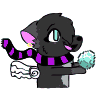 WolfehtacoPosted 1 year agoAspenpaw: head spinning, coughs. h...help.. voice is weak, surrounded by fire

Foxpaw: Carrying hurt or lost kits to Fuzclan, is limping, leg is burnt.Delete Commentpspsp13Posted 1 year agoPhantomclaw:ear twitches to were Aspenpaw isAspenpaw!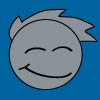 jcx897hiPosted 1 year agoUm i'm new guys can i join in this chat?Reply to Comment Delete CommentgumballPosted 1 year agoFirekit: hi!
Olivekit: 8D where are we
Oakkit: smells like milk...I'm hungry
Snowfeather: sits down
Oakkit: suckles EEW YOUR MILK IS HOT HOT HOT H.O.T. SMOKING HOT HOT HOT!

(lol thats just what Eaglekit was thinking when she saw Streamingkit XD)Delete Commentpspsp13Posted 1 year ago(i though that looked familiarslaps boyfriend)
Maplekit:??
Pinekit:mew!unicornsrockPosted 1 year agoStreamingkit:jumps out & pads near Eaglekit
Hawkkit:depressed
Flowermist:closes eyes
Meadowkit:flank faintly rising&falling...but VERY faint&very weakDelete Commentpspsp13Posted 1 year agoEaglekit,Adderkit,Sagekit,Gingerkit,&Azulkit:hurtled close near there mother scaredjcx897hiPosted 1 year agosuddenly............

New cat comes in

Name: Tigerstripes
Personality: Ferocious, ambitious
Gender: Male
Wants and Likes: To kill leader and to become leaderReply to Comment Delete CommentunicornsrockPosted 1 year agoMeadowkit:one last gasping breath, then still...forever
Flowermist:trying not to wail aloudDelete Commentpspsp13Posted 1 year agoLightheart:poor kitunicornsrockPosted 1 year agoFlowermist:runs out of nursery weeping: Ch-chromeju-jump?!?!?!?!?!?!Delete Commentpspsp13Posted 1 year agoChromejump:has a leaf eye patch,burnt noes,tail fur burnt off,and a very non minor burn(that will heal)over his eye with the patch,is faintly breathingunicornsrockPosted 1 year agoFlowermist:sees There you are! runs over, crying with happiness & sadnessDelete Commentpspsp13Posted 1 year agoChromejump:faintly breathing,coughing from inhaling to much smoke,broke his tail and hind leg from tree that clasped on himunicornsrockPosted 1 year agoFlowermist:licking him all over,crying g-g-get th-the medicine cat!
(I feel SOOOOOOOO bad for her now...)Delete Commentpspsp13Posted 1 year agoStormfrost&Coshiflame:huh what?
Chromejump:still fairly breathing
(same here)unicornsrockPosted 1 year agoFlowermist:He's hurt, mouse-brains!Delete Commentpspsp13Posted 1 year agoCodhiflame:i just attended him he's fine
Stormfrost:yeah he was worse when we found him
Chromejump:twitches and jerks from his broken leg pain...he cant feel his tail so yeahunicornsrockPosted 1 year agoFlowermist:oh...pressing up beside himDelete Commentpspsp13Posted 1 year agoChromejump:breathing gets strongerunicornsrockPosted 1 year agoFlowermist:breathes sigh of reliefDelete Commentpspsp13Posted 1 year agoChromejump:opens his vissable eye....trys to get up but cast leg stops himunicornsrockPosted 1 year agoFlowermist:whisper don't try to get up...Delete Commentpspsp13Posted 1 year agoChromejump:sighs and closes his eye to rest his musselsunicornsrockPosted 1 year agoFlowermist:grooming his pelt
Starkit:DADDY!Delete Commentpspsp13Posted 1 year agoChromejump:opens eyes,confusedunicornsrockPosted 1 year agoStarkit:YAY!!! YOUR ALIVE!
Flowermist:shh! Your father's had a long day.
Starkit: oh.... .n.Delete Commentpspsp13Posted 1 year agoChromejump:places his paw over his hurt eyeunicornsrockPosted 1 year agoStarkit:waddles off
Streamingkit:ahppy that her father's aliveDelete Commentpspsp13Posted 1 year agoChromejump:sad that he lost his close friendgumballPosted 1 year agooh no, another attention seeker. WHY when everyone joins, they make something so speacial about their charcters. WHY does tigerstripes have to be ambitious? he could just be a loyal warrior! Does he even know Violetstar has like..11 lives?Reply to Comment Delete CommentunicornsrockPosted 1 year agoFlowermist:whisper you lost [insert his close friend's name here], didn't you?Delete Commentpspsp13Posted 1 year agoChromjump:paces paw over his headdont remind meunicornsrockPosted 1 year agoFlowermist:sighs&licks her mate's ear It'll be alright...decides not to tell him about Meadowkit yetDelete Commentpspsp13Posted 1 year agoChromejump:sighs remembering Dayheart getting crushed by one of the falling tree'sunicornsrockPosted 1 year agoFlowermist:sad Dayheart is fine...in starClan...
Rosewater:with BluepeltDelete Commentpspsp13Posted 1 year agoChromejump:flattenes ear
Bluepelt,Nightfur,Skytail,Daftpunk:curled up sobbing
Eaglekit:refuses to eat anything until Dayheart wakes up
Adderkit:agrees with EaglekitunicornsrockPosted 1 year agoStreamingkit:weeping
Rosewater:licking Bluepelt's fur sadly
Flowermist:drifting into a fitful doseDelete Commentpspsp13Posted 1 year agoBluepelt:very upset
Nightfur:thinks:why does starclan hate me!
Daftpunk:upset that she might loose 2 of her kits
Skytail:going to commit suicideunicornsrockPosted 1 year agoStreamingkit:C'mon, Eaglekit! Eat! weeping
Cloverpool:sees Skytail where are you going?
Honeykit:franticlly telling Adderkit: he's DEAD! You can't not eat forever!Delete Commentpspsp13Posted 1 year agoEaglekit:ignoring her
Skytail:darts out of the clan
Adderkit:gets in her facewatch megoes by and sits by his older brotherunicornsrockPosted 1 year agoHoneykit:thinks:oh great...to kits practiclly committing suicide...and one warrior off to do it...great crap...
Streamingkit:curls up in a ball
Cloverpool:? runs after huh?Delete Commentpspsp13Posted 1 year agoSkytail:ran out to a thunder path
Nightfur:SKYTAIL!runs after him
Daftpunk&Bluepelt:ran after him
Eaglekit:watching
Adderkit:watching
Pinekit&Maplekit:mew?
Techitail:curls them closer to herunicornsrockPosted 1 year agoStreamingkit:whoa...he's gonna commit you-know-what-icide!



Cloverpool:NO! DON'T DO IT!Delete Commentpspsp13Posted 1 year agoEaglekit:??
Adderkit:??
Skytail:hisses backing onto the thunderpath
random drunk driver:yeah i'm so drunk i dont care if i hit this cat on the streethits Skytailyeah that was fun!crashed into a tree
Skytail:limp
Nightfur,Bluepelt&Daftpunk:hurried to the thunder path
Nightfur:SKYTAIL!ran though the road to his brotherSkytail?!?gumballPosted 1 year agoIcewater: WHAT THE sees Skytail and a monster coming by
Pearpaw: looks at his tail stupid fire stupid me stupid kit stupid-
Rosepaw: Pearpawwww...
Pearpaw: walks away
Bluepaw: sighs
Soulpaw: where is Gingerkit
Snowfeather: cryingDelete Commentpspsp13Posted 1 year agoGingerkit:??who me?unicornsrockPosted 1 year agoCloverpool:SKYTAIL?!


Streamingkit:you know...the 's' word that mommy doesn't want me to tell you because you might do it?Delete Commentpspsp13Posted 1 year agoNightfur:tearing upSkytail?nudges his paw
Daftpunk:attempts to walk over there
Bluepelt:stops her
Eaglekit:???gumballPosted 1 year agoSoulpaw: i haven't seen you much.
Snowfeather: sniff
Icewater: quick! get her back to camp!Delete Commentpspsp13Posted 1 year agoGingerkit:cause i'm alway silentunicornsrockPosted 1 year ago(Skytail is a HE.)
Cloverpool:weeping
Streamingkit:shudder it's better you DON'T know.Delete Commentpspsp13Posted 1 year agoSkytail:ALMOST,dead but is not
Nightfur:sniffles
random drunk dude:comes out of car with a gunalright witch ones of you'
s dum cats made me crash my car?
Eaglekit:??unicornsrockPosted 1 year agoCloverpool:picks Skytail up


Streamingkit:licks ear believe me...you dun wanna know...Delete Commentpspsp13Posted 1 year agoSkytail:heart beating slowly
Nightfur:watching for two leg monsters
random drunkv dude:holding gun backwards and shoots his self by insadent
Blueheart's ghost:protected her sonunicornsrockPosted 1 year agoCloverpool:gently making way back to camp

Streamingkit:hears boom whoa....what was THAT?Delete Commentpspsp13Posted 1 year agoNightfur:crying
Daftpunk:sad she almost lost her brothergumballPosted 1 year agoIcewater: sees gun looks like some kinda thingy that shoots deadly...voles?confusedDelete Commentpspsp13Posted 1 year ago-dude is dead-unicornsrockPosted 1 year agoCloverpool:hey Stormfrost or Smalltail! GET YOUR BUTTS OVER HERE!Delete Commentpspsp13Posted 1 year agoStormfrost:what?KOTBPosted 1 year agoDuskkit:mews happly :3Delete Commentpspsp13Posted 1 year agoFlowertunnle:..unicornsrockPosted 1 year agoCloverpool:Skytail ATTEMTED to commit suicide. He lived. Aka, he failed.Delete Commentpspsp13Posted 1 year agoStormfrost:why?KOTBPosted 1 year agoDuskkit: :3 im happy!Delete Commentpspsp13Posted 1 year agoFlowertunnle:about what?unicornsrockPosted 1 year agoCloverpool:brother's dead.Delete Commentpspsp13Posted 1 year agoStormfrost:ok place him down
Coshiflame:what wrong with him again?
Stormfrost:he attempted to kill his selfKOTBPosted 1 year agoduskit:im almost six moons!Delete Commentpspsp13Posted 1 year agoFlowertunnle:okunicornsrockPosted 1 year agoCloverpool:>.>''Delete Commentpspsp13Posted 1 year agoSkytail:sad with a broken arm
Coshiflame&Stormfrost:fixed him up
(way to lazy to type what happened)jayray2826Posted 1 year agohttp://www.doink.com/explore/discussedReply to Comment Delete CommentunicornsrockPosted 1 year ago(k me to)
cloverpool:groomingDelete Commentpspsp13Posted 1 year agoSkytail:will try again when his leg feels better
Daftpunk:trying to get Adderkit&Eaglekit to nurse from herunicornsrockPosted 1 year agoStreamingkit:trying to persuade them as well
Cloverpool:licking his fur as well her ownDelete Commentpspsp13Posted 1 year agoAdderkit:refusing
Eaglekit:refusing
Daftpunk:oh come on you 2
Eaglekit:hissesNO!
Daftpunk:slaps him on hi behind
Eaglekit:crying
dderkit:crawling next to Daftpunks belly not nursing with his ears held lowKOTBPosted 1 year agoDuskkit: mewsDelete Commentpspsp13Posted 1 year agoFlowertunnle:lying downunicornsrockPosted 1 year agoStreamingkit:oh no! sympatheticDelete Commentpspsp13Posted 1 year agoDaftpunk:Eaglekit get over here now!
Eaglekit:slowly creeps toward DaftpunkunicornsrockPosted 1 year agoStreamingkit:watchesDelete Commentpspsp13Posted 1 year agoDaftpunk:scolding Eaglekit for hissing at her
Eaglekit:cryingi'm sorry!
Pinekit:laughing
Maplekit:X3unicornsrockPosted 1 year agoStreamingkit:rounds on them what're you laughin' 'bout?Delete Commentpspsp13Posted 1 year agoMaplekit&Pinekit:Mew!hides behind there motherWolfehtacoPosted 1 year agoAspenpaw: Cant hear anything but the creak of a tree ? Screams as tree shudders and begins to tip a little

Foxpaw: Sets down last kitDelete Commentpspsp13Posted 1 year agoPhantomclaw:got yahcrabs Aspenpaw and dodges the falling treegumballPosted 1 year agoOlivekit: NOW YOU DUN LAUGH AT YO VISITORS YO
Snowfeather: FLAMECLAW i want you to be hereDelete Commentpspsp13Posted 1 year agoTetchitail:hisses at Olivekitwhat gives you the right to talk to my kits like thatKOTBPosted 1 year agoduskkit:i cant waitDelete Commentpspsp13Posted 1 year agoFlowertunnle:ok thenWolfehtacoPosted 1 year agoAspenkit: inhaled too much smoke, coughs and faints

Foxpaw: Walks up to Violetstar. H-have you seen Aspenpaw? Looks worried and scared.Delete Commentpspsp13Posted 1 year agoPhantomclaw:carrying Aspenpaw
Violetstar:no i havent seen your sisterWolfehtacoPosted 1 year agoAspenpaw XD Fail

Aspenpaw: Is small for an apprentice. Is still.*

Foxpaw: Oh no...Delete Commentpspsp13Posted 1 year agoPhantomclaw:places Aspenpaw down in Fuzclan campgumballPosted 1 year agoOlivekit: YO B I DUN WANT YOU TO INTURRUPE MY GANGSTA-NESS! YOU HAVE BROWN S AND-
SNowfeather: whacks Olivekit on the butt OLIVEKIT
Firekit: what does s and b mean?
BLuepaw: ZOMG a kit just said...ITDelete Commentpspsp13Posted 1 year agoTetchitail:glares at OlivekitgumballPosted 1 year agoit's supposed to say the sh and the b word with those little things that make words bold. Stupid computerReply to Comment Delete Commentstarfire916Posted 1 year agoCan I join the RP? I will be a warrior called Crystalstream XDReply to Comment Delete Commentstarfire916Posted 1 year agoCrystalstream: Mews playfully at Olivekit You have a lot to learn, Olivekit.Reply to Comment Delete Commentstarfire916Posted 1 year agoCrystalstream: Laughs, embarrassed. I mean you have a lot to learn, Firekit. Not Olivekit. Well, I suppose you both do, but I was talking about the other thing.Sighs. Yeah...Reply to Comment Delete Commentjcx897hiPosted 1 year agoWaterskin:
Could I join?
I'm fierce and loyalReply to Comment Delete CommentgumballPosted 1 year agoOlivekit: cryingReply to Comment Delete CommentunicornsrockPosted 1 year agoStreamingkit:=w= OMG Olivekit almost said a potteh mouf word?Delete Commentpspsp13Posted 1 year agoGingerkit:laughinggumballPosted 1 year agoOlivekit: i did say a potty mouf word!Reply to Comment Delete CommentunicornsrockPosted 1 year agoStreamingkit:he's so bad...XDDelete Commentpspsp13Posted 1 year agoGingerkit:yeah!unicornsrockPosted 1 year agoStreamingkit:what if Snowfeather finds out?Delete Commentpspsp13Posted 1 year agoGingerkit:i would laugh my eyes out
-starts raining-
Violetstar:staying close by Asistar's denKOTBPosted 1 year agoDuskkit:sits quietly
Scartail:wakes up and pads out of the warriors denDelete Commentpspsp13Posted 1 year agoFlowertunnle:watchesunicornsrockPosted 1 year agoStreamingkit:hm. Idk what I'd do. distracted, looking at EaglekitDelete Commentpspsp13Posted 1 year agoEaglekit:very hunger but still wont nurse
Adderkit:gave in and is nursing
Daftpunk:upset with EaglekitunicornsrockPosted 1 year agoStreamingkit:worried, walks over to him saying nothing. Just sitting next to himDelete Commentpspsp13Posted 1 year agoEaglekit:mefcurls upunicornsrockPosted 1 year agoStreamingkit:says quietly I'm not going to say anything to try to persuade you to eat. I don't want you to die, and neither would Dayheart because of him.Delete Commentpspsp13Posted 1 year agoEaglekit:mew!curled upstarfire916Posted 1 year agoCrystalstream: Looks at Eaglekit with a gentle, kind gaze Streamingkit is right. If you wish not to eat, that is your choice. Curls up next to Eaglekit. Quickly falls asleep.Delete Commentpspsp13Posted 1 year agoEaglekit:puf!unicornsrockPosted 1 year agoStreamingkit:O_O" pushes Crystalstream away so that she's not in the way of everythingDelete Commentpspsp13Posted 1 year agoEaglekit:stomach growls louder,almost can see his bonesunicornsrockPosted 1 year agoStreamingkit:merely yawns, then walks over to her best friend&sister Starkit
Starkit:asleep
Streamingkit:sighs and curls up next toDelete Commentpspsp13Posted 1 year agoEaglekit:very hungrymeahgets up and weakly walks out for fresh airunicornsrockPosted 1 year agoStreamingkit:sees, then sees all his bones jutting up from his pelt why do you do this to me? whispering to selfDelete Commentpspsp13Posted 1 year agoDaftpunk:thinks:if he wont eat soon he might die or move with the medicine cats
Violetstar:only 1 more day here until we go back homeunicornsrockPosted 1 year agoStreamingkit:can't take it anymore Eaglekit, EAT! You'll die if you don't!Delete Commentpspsp13Posted 1 year agoEaglekit:ignores her plead
Daftpunk:mutters angerly:if that kit dont get here soon i'll kill him my selfunicornsrockPosted 1 year agoStreamingkit:sadDelete Commentpspsp13Posted 1 year ago(sorry had to feed my birds)
Eaglekit:collapses
Daftpunk:Eaglekit!rushes to himE-eaglekit?unicornsrockPosted 1 year ago(LUCKAY. YOU HAVE BIRDS.)
Streamingkit:Eaglekit! rushes over, shaking him Eaglekit! Get up! Eat! Dayheart wouldn't want you to die, all because he did! get up!Delete Commentpspsp13Posted 1 year ago(yup 2 parakeet girls that tear up anything we put in the cage)
Eaglekit:week
Dayhearts ghost:flashes by Eaglekit's eyes
Eaglekit:mutters very quietlyd-dayheart?
Daftpunk:picks him up and places him by her belly nudges him closer to him
Eaglekit:saw DayheartunicornsrockPosted 1 year agoStreamingkit:eat...whisperingDelete Commentpspsp13Posted 1 year agoDaftpunk:licking Eaglekit
Eaglekit:starts nursing
Daftpunk:purs,licking his little fuz on the top of his headunicornsrockPosted 1 year agoStreamingkit:happy, so happy can't speakDelete Commentpspsp13Posted 1 year agoEaglekit:still nursing hungrily
Dayhearts ghost:decided to stay with Eaglekit for a while
Daftpunk:stops licking him and lays head down by him
Gingerkit:sleep with her litter matesunicornsrockPosted 1 year agoStreamingkit:curling up once again with StarkitDelete Commentpspsp13Posted 1 year agoDaftpunk:purs while drifting to sleep
Eaglekit:sleepKOTBPosted 1 year agoScatail;he padded to a rockDelete Commentpspsp13Posted 1 year agoMaplekit:mewunicornsrockPosted 1 year agoStreamingkit:sleepingDelete Commentpspsp13Posted 1 year agoEaglekit:started getting some of his fat back,sleeping
Azulkit:snook out chasing a mothgumballPosted 1 year agoOlivekit: potty mouf
Soulpaw: ...Delete Commentpspsp13Posted 1 year agoAsistar:cheeking on the queensgumballPosted 1 year agoSnowfeather: sleeping
Oakkit: barfs >.> 
Firekit: looks at barf X.X
Rosepaw: oh..wakes SNowfeather up
Snowfeather: w-what? looks into Oakkit's mouth to see is anything is wrong
Oakkit: barfs on her face and a half-digested sparrow comes out
Snowfeather: 0___o AGHBLARGGHHHAHHHHHHHHHH!Delete Commentpspsp13Posted 1 year agoAsistar:sighs,shakes head and continues walking waiting for Violetstar to meet Nightstar&Hillstar,&Sandstar for a leader get-togethergumballPosted 1 year agoSnowfeather: rubbing her face in the river BLUGHEHAREGGEGGEGGEDelete Commentpspsp13Posted 1 year agoVioletstar:caught up with Asistar&leftbleepbloopPosted 1 year agoOrangesplash:sighs lT why our forest? out of all places in the world our place just HAS ta burn down!Delete Commentpspsp13Posted 1 year agoVioletstar:thanking Asistar for letting them stay for a while
Redwing:giving Bravepelt a noogie
Bravepelt:laughingaw come on man!
Phantomtail:sitting watching and laughingbleepbloopPosted 1 year ago* l:TReply to Comment Delete CommentunicornsrockPosted 1 year agoStreamingkit:purring in sleepDelete Commentpspsp13Posted 1 year agoEaglekit:nursing
Adderkitwith his brothergumballPosted 1 year agoFirekit: snoring
Oakkit: asleep dreaming of explosions and awesome faces
Olivekit: pwning DeathClan in his dreams 
Snowfeather: swimming
Icewater: eating
Rosepaw: i hope we'll be warriors soon...Delete Commentpspsp13Posted 1 year agoMothpetal:talking to his brotherbleepbloopPosted 1 year agoOrangesplash:watches redwing and bravepelt laughing XDDelete Commentpspsp13Posted 1 year agoBravepelt:XD
Redwing:has him in a head lock
Phantomtail:laughing along
Violetstar:calling raveclan members so they can get back and rebuild the clanbleepbloopPosted 1 year agoOrangesplah:hears violetstar come on boys.
Bearkit:but mama!
Sunkit:playing with fuzzclan kits >XD
Firekit:i dont wanna!Delete Commentpspsp13Posted 1 year agoPatchkit&her brother Tigerkit:playing with Sunkit
Maplekit:tackles Tigerkit
Pinekit:watchesbleepbloopPosted 1 year agoSunkit;jumps and noms Patchkit's tail X3Delete Commentpspsp13Posted 1 year agoPatchkit:laughinghey! that tickles! hehetackles him and nibbles on his earbleepbloopPosted 1 year agoSunkit:heheh! roars all cute rawr!Delete Commentpspsp13Posted 1 year agoPatchkit:X3
Tigerkit:tackles Sunkit playfuly
Flowertunnle:pops in notifying Raveclan queensunless you queens want to stay in Fuzclan you better hurry up
Daftpunk:nodscome on Eaglekit,Sagekit,Azulkit,Adderkit&GingerkitbleepbloopPosted 1 year agoOrangesplash:lets bearkit and firekit climb on her back and starts walking forgetting bought sunkit
Sunkit:bites tigerkit's earDelete Commentpspsp13Posted 1 year ago2 Fuzclan cats:escorting Raveclan out of there clan
Redwing:helping a very old elder
Bravepelt:helps Phantomtail keep balancebleepbloopPosted 1 year agoSunkit:gtg! runs after his momDelete Commentpspsp13Posted 1 year agoPatchkit:aw..bye
Tigerkit:bye
Patchkit:says to her adopted momcan go with them?
Tetchitail:i dont think Asistar would approve PatchkitbleepbloopPosted 1 year agoSunkit:looks back at patchkit maybe well see eachother at gatherings when were apprentices! i got 3 more moonsDelete Commentpspsp13Posted 1 year agoPatchkit:ok cool!...i have 4 more to gobleepbloopPosted 1 year agoSunkit:smiles and jumps onto redwingDelete Commentpspsp13Posted 1 year agoPatchkit:sit down watching
Redwing:turns head seeing Sunkit*hey son,i though you was up there with your mother?bleepbloopPosted 1 year agoSunkit:nope.Delete Commentpspsp13Posted 1 year agoRedwing:as long as we didn't leave you behindhelps Dustfern from almost trippingbleepbloopPosted 1 year agoSunkit:falls asleep on redwingDelete Commentpspsp13Posted 1 year agoRedwing:takes a small glimpse of him sleeping and continues with DustfernbleepbloopPosted 1 year agoSunkit:dreaming of him patchkit tigerkit as apprentices playingDelete Commentpspsp13Posted 1 year agoRedwing:walking slow for 2 reasons
Violetstar:in the way front
Phantomtail:doing a good job on being balancedunicornsrockPosted 1 year agoStreamingkit:following her mother
Hawkkit:tagging along his father's scent trail
Starkit:randomly pokes TigerkitDelete Commentpspsp13Posted 1 year agoTigerkit:what?gumballPosted 1 year agoSnowfeather: come on!
Olivekit: but i dun wanna! D:<Delete Commentpspsp13Posted 1 year agoPatchkit:laughsKimikohPosted 1 year agoRavenflight: looks aroundReply to Comment Delete CommentbleepbloopPosted 1 year agoSunkit:wakes up randomly BANANA! blinks
Orangesplash:mutters: i would have rather gone to birdclan because it's a shorter route home.. >:T grumpy
Bearkit:pulls a stick from a branch and thumps her with it repeating it
Orangesplash:hisses i swear to god do it again and ill abandon you in the forest.
Bearkit:y-yes mama... whimpers
Firekit:thinks:mama isn't her regular grumpy todayDelete Commentpspsp13Posted 1 year agoRedwing:almost at the clan...man look at these burnt trees
Dustfern:remembers when he was a apprentice playing around in these treesbleepbloopPosted 1 year agoSunkit:why's everything black and gray? coughs and there's ash everywhereDelete Commentpspsp13Posted 1 year agoRedwing:there was a fire here,our home...your birth land was burned up from a fire that spread herebleepbloopPosted 1 year agoSunkit:oh. onoDelete Commentpspsp13Posted 1 year agoVioletstar:found the clan entrance...i cant tell what this is the entrance,or part of the den
random shecat kittypet in 1 of the dens holding unborn kits,hears them out sidei hope i'm not intruding...
Redwing:but dont worry the fire burned out leaving all this ash that can regrow into bigger and better bushes/fernsunicornsrockPosted 1 year agoStarkit:I don't know. I just wanted to poke somebody.
Flowermist:thinks:Oh StarClan...I've lost nearly everything dear to me!Delete Commentpspsp13Posted 1 year agoTigerkit:??sits by his foster mom
Chromejump:walking fine for having a broken legbleepbloopPosted 1 year agoSunkit:sighs i wanna go see patchkit and tigerkit... l:TDelete Commentpspsp13Posted 1 year agoRedwing:you can see them when your a apprentice,at a gatheringunicornsrockPosted 1 year agoStarkit:g'bye! saying bye to everyone in sight
Flowermist:breathes sigh of relief when sees C-jumpDelete Commentpspsp13Posted 1 year agoChromejump:caught up with his parents&sister
Greydream:purrs seeing her son walking fine
Chromestriker:see's his daughter not acting weird for once
Dreamcloud:not in the mood for anythingbleepbloopPosted 1 year agoSunkit:mutters:3 moons is too log!Delete Commentpspsp13Posted 1 year agoRedwing:pads to the entrance were Violetstar is talking to the kittypeta kittypet?
Dustfern:so tired
Violetstar:who are you?
Baily:scaredB-baily,I-i'm sorry if i intruded i'm about to have my kittens and i know my owners wont allow them in the house
Violetstar:*thinks:how far are you from kitting?
Baily:??i think only a week leftbleepbloopPosted 1 year agoSunkit:daddy,who's that?Delete Commentpspsp13Posted 1 year agoRedwing:i dont know Sunkit
Violetstar:sighsyou can stay
Baily:gladoh thank you
Violetstar:glances at her collarbut you have to get rid of your collar
Baily:i cant do that i'll get put in the pound
Violetstar:no your not...and your name will have to change as well
Baily:my name?...well okunicornsrockPosted 1 year agoStarkit:bye, Tigerkit! skips off
Flowermist:licks Starkit's earsDelete Commentpspsp13Posted 1 year agoTigerkit:??bye??confusedunicornsrockPosted 1 year ago(XD She's pretty random...and 5% stupid.)
Flowermist:thinks:okay, is the world turning upside down?? DREAMCLOUD IS ACTING NORMAL!!Delete Commentpspsp13Posted 1 year agoChromejump:Dreamcloud,you ok?
Dreamcloud:sighsno i'm not Chromejump
Chromejump:shockedo0o"bleepbloopPosted 1 year agoSunkit:glaring at bailyDelete Commentpspsp13Posted 1 year agoBaily:feels her kits kick
Violetstar:Flowertunnle
Flowertunnle:yeah?
Violerstar:take Baily&the queens back to the nursery...have some of the warriors rebuild the walls around itunicornsrockPosted 1 year agoFlowermist:O[]OU...pokes Dreamcloud to see if she's real. Sees she's realOK, WHO ARE YOU & WHAT HAVE YOU DONE WITH DREAMCLOUD!???!!! TELL ME!Delete Commentpspsp13Posted 1 year agoDreamcloud:sighsi'm still Dreamcloud,i'm just depressed thats allbleepbloopPosted 1 year agoSunkit:scared of flowertunnle and digs claws into redwing's backDelete Commentpspsp13Posted 1 year agoRedwing:gah!flips on his back almost crushing Sunkit,luckly the part Sunkit was on,his back was still in the airSunkit dont do thatbleepbloopPosted 1 year agoSunkit:*sorry paDelete Commentpspsp13Posted 1 year agoRedwing:it's okplaces Sunkit down
Flowertunnle:looking for all the queens/kitsbleepbloopPosted 1 year agoSunkit:hides behind redwingDelete Commentpspsp13Posted 1 year agoRedwing:come on Sunkit,i'll walk with you
Dustfern:sits in the elders denbleepbloopPosted 1 year agoSunkit:nein l:T


[note:nein means no in German i think i spelt it right... :/]Delete Commentpspsp13Posted 1 year agoRedwing:ok
Flowertunnle:called Redwing to help rebuild the nursery&elders den
Redwing:ok i'll be with the elders fixing it ok?bleepbloopPosted 1 year agoSunkit:hmpf.Delete Commentpspsp13Posted 1 year agoRedwing:whats wrong with you?bleepbloopPosted 1 year agoSunkit:hisses go awayDelete Commentpspsp13Posted 1 year agoRedwing:ok,okbacks up